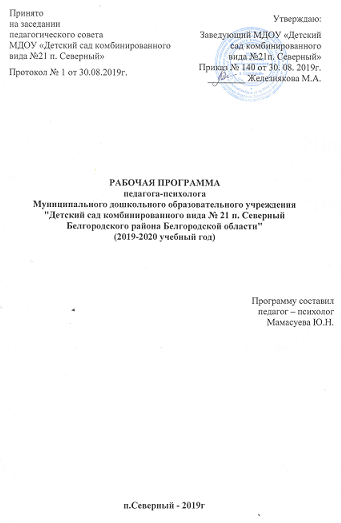 Содержание                                                                                                                            Стр.	Введение		                                                                                                          3I. 	Целевой раздел	                                                                                                          41.1.	Пояснительная записка	41.2. 	Цели и задачи реализации РП	51.3. 	Принципы и подходы к формированию РП	71.4. 	Значимые для разработки программы характеристики, 	в том числе	9	характеристики особенностей развития детей дошкольного возраста1.5.	Планируемые результаты освоения РП	12II.	Содержательный раздел                                                                                              132.1. 	Содержание и основные направления деятельности педагога-	психолога ДОО      132.1.1. 	Психологическая диагностика                                                                                        132.1.2. 	Психологическое консультирование	152.1.3. 	Психологическое просвещение	152.1.4.	Психопрофилактика.	162.1.5.	Психокоррекция. Коррекционная  работа с детьми с ограниченными возможностями здоровья.                                                                                                           172.1.6. 	Экспертная работа	262.1.7 Организационно-методическая работа	262.2. Взаимодействие педагога-психолога с участниками образовательных отношений.	27III. 	Организационный раздел.	373.1.  	Режим работы педагога-психолога	373.2. 	График работы педагога-психолога	373.3.	Циклограмма работы педагога-психолога	383.4.   Научно-практическая литература,  материально-техническое оснащение                    40                              	ВведениеНазвание программы: Рабочая программа педагога-психолога Муниципального дошкольного образовательного учреждения «Детский сад комбинированного вида № 21 п. Северный Белгородского района Белгородской области».Разработчик программы:Мамасуева Юлия Николаевна – педагог-психолог, высшая квалификационная категория;Исполнитель программы: педагог – психолог, педагоги, заменяющие на время отсутствия основного работника.Сроки реализации: 2019 – 2020 учебный год.Список используемых сокращений:ДО – дошкольное образование;МДОУ – Муниципальное дошкольное образовательное учреждение;ИКТ – информационно – коммуникационные технологии;РП – рабочая программа;ОВЗ – ограниченные возможности здоровья;ОО – образовательная область;ООП   ДО – основная образовательная программа дошкольного образования;НОД – непосредственная образовательная деятельность;КГН – культурно – гигиенические навыки;ФГОС  ДО – федеральный государственный образовательный стандарт дошкольного образования (Приказ № 1155 от 17 октября 2013 года).ГКП – группа кратковременного пребывания.ГШ – готовность детей к школе (подготовка детей к школе).ИКРЗ – индивидуальное коррекционно-развивающее занятие.ГКРЗ – групповое коррекционно-развивающее занятие.ГРЗ – групповое развивающее занятие.ИРЗ – индивидуальное развивающее занятие.ОНР – общее недоразвитие речиЗПР – задержка психического развитияЦелевой разделПояснительная запискаРабочая программа педагога-психолога муниципального дошкольного образовательного учреждения «Детский сад комбинированного вида № 21 п. Северный  Белгородского района Белгородской области» (далее РП) – это нормативный документ, в котором определены наиболее оптимальные и эффективные содержание, формы, методы и приемы организации психологического сопровождения детей дошкольного возраста с целью получения результата, соответствующего требованию ФГОС ДО и ООП ДОМДОУ.Данная рабочая программа педагога-психолога разработана на основании следующего нормативно – правового обеспечения:Федеральный закон от 29.12.2012 г. № 273-ФЗ «Об образовании в Российской Федерации»;Федеральный закон от 24 июля 1998 г. № 124-ФЗ «Об основных гарантиях прав ребенка в Российской Федерации» (принят Государственной Думой 3 июля 1998 года, одобрен Советом Федерации 9 июля 1998 года;Указ Президента РФ от 01.06.2012 г. № 761 «О национальной стратегии действий в интересах детей на 2012 – 2017 годы»;Приказ Министерства образования и науки РФ от 17.10.2013 г. № 1155  утверждении федерального государственного образовательного стандарта дошкольного образования»;Комментарии Министерства образования и науки РФ к ФГОС дошкольного образования от 28.02.2014 №08-249;Приказ Министерства образования и науки РФ от 30.08.2013 г. №1014 «Об утверждении порядка организации и осуществления образовательной деятельности по основным общеобразовательным программам – образовательным программам дошкольного образования»;Письмо Министерства образования и науки РФ от 07.06.2013 г. №ИР-535/07 «О коррекционном и инклюзивном образовании детей»;Приказ Министерства образования и науки РФ от 20.09.2013 г. №1082 «Об утверждении положения о психолого-медико-педагогической комиссии»;Постановление Главного государственного санитарного врача Российской Федерации от 15.05.2013 г. N 26 г. Москва "Об утверждении СанПиН 2.4.1.3049-13 «Санитарно-эпидемиологические требования к устройству, содержанию и организации режима работы дошкольных образовательных организаций»;Письмо Министерства образования и науки РФ от 10.01.2014 г. № 08-5 «О соблюдении организациями, осуществляющими образовательную деятельность, требований, установленных федеральным государственным образовательным стандартом дошкольного образования»;Закон Белгородской области от 23.11.2014 «Об образовании в Белгородской области»;Письмо Министерства образования и науки РФ и Департамента государственной политики в сфере общего образования от 13.01.2014 г. № 08-10 «Об утверждении Плана действий по обеспечению введения Федерального государственного образовательного стандарта дошкольного образования»;Постановление Правительства Белгородской области от 30.12.2013 г. № 528-пп «Об утверждении государственной программы Белгородской области «Развитие образования Белгородской области на 2014-2020 годы»;Постановление Правительства Белгородской области от 28.10.2013 г. №431-пп «Об утверждении Стратегии развития дошкольного, общего и дополнительного образования Белгородской области на 2013-2020 годы»;Инструктивно – методическое письмо департамента образования Белгородской области, областного государственного автономного образовательного учреждения дополнительного профессионального образования «Белгородский институт развития образования об «Организации образовательного процесса в рамках введения федерального государственного образовательного стандарта дошкольного образования в дошкольных образовательных организациях Белгородской области в 2014-2015 учебном году»;Приказ управления образования администрации Белгородского района от 07.04.2014 г. №333 «Об утверждении плана действий «дорожной карты» по обеспечению введения ФГОС дошкольного образования;Конвенция о правах ребенка. Принята резолюцией 44/25 Генеральной Ассамблеи от 20 ноября 1989 года;Декларацию прав ребенка. Принята резолюцией 1386 (XIV) Генеральной Ассамблеи ООН от 20 ноября 1959 г. Федеральный закон от 29 декабря 2012 г. № 273-ФЗ «Об образовании в Российской Федерации»;«Федеральный государственный образовательный стандарт дошкольного образования». Приказ Министерства образования и науки Российской Федерации от 17 октября 2013 г. № 1155;Приказ Министерства образования и науки Российской Федерации от 30 августа 2013 года N 1014 «Об утверждении порядка организации и осуществления образовательной деятельности по основным общеобразовательным программам – образовательным программам дошкольного образования»;Постановление Главного государственного санитарного врача Российской Федерации от 15 мая 2013 г. N 26 г. Москва "Об утверждении  СанПиН 2.4.1.3049-13 «Санитарно-эпидемиологические требования к устройству, содержанию и организации режима работы дошкольных образовательных организаций»;Положение о службе практической психологии в системе Министерства образования Российской Федерации (приказ № 636 от 22.10.1999 г.);Приказ Минобрнауки России от 8 апреля 2014 г. N 293 «Об утверждении порядка приема на обучение по образовательным программам дошкольного образования»;Письмо Министерства образования РФ от 27.06.2003 г. № 28-51-513/16 «Методические рекомендации по психолого-педагогическому сопровождению обучающихся в учебно-воспитательном процессе в условиях модернизации образования»;Письмо Министерства образования РФ от 27.03.2000 г. № 27/901-6 «О психолого-медико-педагогическом консилиуме (ПМПк) образовательного учреждения».РП разработана в соответствии с основной образовательной программой дошкольного образования МДОУ «Детский сад комбинированного вида №21  п. Северный», а так же с учетом АООП для детей с ТНР и АООП для детей с ЗПР.Рабочая программа определяет содержание и структуру деятельности педагога-психолога по направлениям: психопрофилактика, психодиагностика, психокоррекция, психологическое консультирование и поддержка деятельности ДОУ в работе с детьми от 2 до 7 лет, родителями воспитанников и педагогами МДОУ.Содержание рабочей программы реализуется с учетом возрастных особенностей дошкольников и спецификой МДОУ.Цели и задачи реализации ПрограммыОхрана и укрепление психического здоровья детей является одной из приоритетных задач развития современного дошкольного образования и рассматривается как условие реализации основной общеобразовательной программы дошкольного образования.Объектом профессиональной деятельности педагога – психолога детского сад выступают феномены внутренней жизни ребенка в возрасте до 7 лет.Предмет деятельности педагога – психолога можно определить как психическое здоровье ребенка, охрана и укрепление которого происходит в детском саду в соответствующих дошкольному возрасту видах деятельности (игре, изобразительной деятельности, конструировании, восприятии сказки и др.)В разные периоды дошкольного детства достижение цели охраны и укрепления психического здоровья детей предполагает развитие:Побуждение мотивов и интересов;Сознательного отношения к деятельности на уровне постановки целей и их достижения;Способов проявления самостоятельности, относительной независимости, автономии от взрослых, способов взаимодействия со взрослыми и сверстниками;Результативности форм и видов детской активности, их созидательного характера;Элементов творчества.Образовательные области не имеют узко предметный характер, а опосредуют все сферы общественного и индивидуального бытия ребенка. Их освоение согласно ФГОС ДО, происходит на фоне эмоционального и морально – нравственного благополучия детей, положительного отношения к миру, к себе и другим людям. На создание такого «фона» и направлена деятельность педагога психолога детского сада.Цель деятельности педагога-психолога детского сада охрана и укрепление психического здоровья детей на основе создания психологических условий достижения ими личностных образовательных результатов в процессе освоения образовательных областей.Задачи деятельности педагога – психолога детского сада:Определение индивидуальных образовательных потребностей детей;Предотвращение и преодоление трудностей развития дошкольников;Создание соответствующих психологических условий для успешного освоения дошкольником образовательных областей.Концептуальными основаниями программы выступают принципы, определенные ФГОС ДО:поддержки разнообразия детства; сохранения уникальности и самоценности дошкольного детства как важного этапа в общем развитии человека; полноценного проживания ребёнком всех этапов дошкольного детства, амплификации (обогащения) детского развития; создания благоприятной социальной ситуации развития каждого ребёнка в соответствии с его возрастными и индивидуальными особенностями и склонностями; содействия и сотрудничества детей и взрослых в процессе развития детей и их взаимодействия с людьми, культурой и окружающим миром; приобщения детей к социокультурным нормам, традициям семьи, общества и государства; формирования познавательных интересов и познавательных действий ребёнка через его включение в различные виды деятельности; учёта этнокультурной и социальной ситуации развития детей.На основе рабочей программы педагог – психолог составляет годовой план работы, осуществляет перспективное планирование и календарное своей деятельности с учетом образовательной программы. Запроса родителей и специфики образовательных потребностей детей.Структура рабочей программы отражает все направления деятельности педагога психолога.Содержание деятельности педагога – психолога детского сада определяется ее направленностью на обеспечение следующие психолого-педагогических условий, определенных ФГОС ДО: уважение педагогов к человеческому достоинству воспитанников, формирование и поддержка их положительной самооценки, уверенности в собственных возможностях и способностях; использование в образовательном процессе форм и методов работы с детьми, соответствующих их психолого-возрастным и индивидуальным особенностям (недопустимость, как искусственного ускорения, так и искусственного замедления развития детей); построение образовательного процесса на основе взаимодействия взрослых с детьми, ориентированного на интересы и возможности каждого ребёнка и учитывающего социальную ситуацию его развития; поддержка педагогами положительного, доброжелательного отношения детей друг к другу и взаимодействия детей в разных видах деятельности; поддержка инициативы и самостоятельности детей в специфических для них видах деятельности; возможность выбора детьми материалов, видов активности, участников совместной деятельности и общения; защита детей от всех форм физического и психического насилия; построение взаимодействия с семьями воспитанников в целях осуществления полноценного развития каждого ребёнка, вовлечение семей воспитанников непосредственно в образовательный процесс.1.3 Принципы и подходы к формированию ПрограммыВ основе психологического сопровождения образовательного процесса заложены следующие подходы и принципы:Культурно-исторический подход (Л.С.Выготский, А.Р.Лурия). Его основными понятиями – зона ближайшего развития, социальная ситуация развития и т.д. являются основой ФГОС. Деятельностный подход (Л.А.Венгер, В.В.Давыдов, А.В.Запорожец, А.Н.Леонтьев, Н.Н.Поддьяков, Д.Б.Эльконин и др.). Именно в активной мотивированной деятельности самого ребенка происходит формирование его личности. Причем это формирование происходит прежде всего под влиянием той деятельности, которая на данном этапе онтогенеза является ведущей, обусловливающей главные изменения в психических процессах и психологических особенностях личности ребенка Личностный подход (Л.И.Божович, Л.С.Выготский, А.В.Запорожец, А.Н.Леонтьев, В.А.Петровский, Д.Б.Эльконин и др.) предполагает индивидуальный подход педагога к каждому воспитаннику, помогающий ему в осознании себя личностью, в выявлении возможностей, стимулирующих самостановление, самоутверждение, самореализацию Принцип амплификации - всемерное использование потенциала возможностей развития психики на каждой возрастной стадии за счет совершенствования содержания, форм и методов воспитания (А.В.Запорожец). Принцип развивающего образования - ведущей роли обучения в психическом развитии ребенка на всех возрастных этапах (Блонский П. П., 1935; Выготский Л. С, 1983; Давыдов В. В., 1977; Занков Л. В., 1949; Смирнов А. А., 1966; Рубинштейн С. Л., 1946; Эльконин Д. Б., 1974, и др.). «Процессы развития, - писал Л. С. Выготский, - не совпадают с процессом обучения… процессы развития идут вслед за процессами обучения, создающего зоны ближайшего развития» Принцип интеграции основывается на положении об общности психических процессов, развитие которых необходимо для успешного осуществления любой деятельности, и на идеях о специфике развития ребенка-дошкольника (А.В. Запорожец, В.Т. Кудрявцев, Н.Н. Поддьяков, Д.Б. Эльконин). Принцип полноценного проживания ребенком всех этапов дошкольного детства. Важно, чтобы возрастные достоинства каждого этапа детства проявились достаточно полно и тем самым успели внести свой вклад в становление личности Принцип единства возрастных и индивидуальных особенностей. В практической работе с ребенком любого возраста возрастной подход неотделим от подхода индивидуального. Принцип системности - существование алгоритма работы и использование возможностей всех основных направлений деятельности психолога. Принцип целостности - при любом психологическом воздействии на личность необходимо работать со всей личностью в целом, во всём разнообразии её познавательных, мотивационных, эмоциональных и др. проявлений. Принцип целесообразности и причинной обусловленности - любое психологическое воздействие должно быть осознанным и подчинено поставленной цели, т.е. психолог должен осознавать, почему и для чего он это делает - причину и цель воздействия. Воздействие должно быть направлено на причину явления, а не на его следствие. Принцип своевременности - любое психологическое воздействие должно быть проведено вовремя и в наиболее благоприятных для его высокой эффективности условиях Сочетание принципа научной обоснованности и практической применимости, т.е. соответствие основным положениям возрастной психологии и дошкольной педагогики.  Соответствие критериям полноты, необходимости и достаточности, приближаясь к разумному «минимуму».Рекомендательный характер советов сопровождающего. Приоритет интересов сопровождаемого, признание безусловной ценности внутреннего мира ребенка, следование за его внутренним миром. Непрерывность сопровождения, реализация принципа непрерывности образования требует связи всех ступенек дошкольного образования, начиная с раннего и младшего дошкольного возраста до старшей и подготовительной к школе групп. Приоритетом с точки зрения непрерывности образования является обеспечение к концу дошкольного детства такого уровня развития каждого ребенка, который позволит ему быть успешным при обучении по программам начальной школы. Принцип преемственности ориентирован на формирование у дошкольника качеств, необходимых для овладения учебной деятельностью - любознательности, инициативности, самостоятельности, произвольности.Принцип сотрудничества. Принцип единства диагностики и коррекции отклонений в развитии. Основные этические принципы, на которых базируется психолого-педагогическое сопровождение: принцип конфиденциальности, принцип компетентности, принцип ответственности, принцип этической и юридической правомочности, принцип квалифицированной пропаганды психологии, принцип благополучия клиента, принцип информирования клиента о целях и результатах обследования. 1.4 Значимые для разработки и реализации программы психологические характеристики детей раннего и дошкольного возраста и программные задачи по возрастной группе на учебный год.Характеристика групп.От 2 до 4 летВедущая потребность – в общении, в уважении, в признание самостоятельности ребенка.Ведущая деятельность – игровая.Переход от манипулятивной игры к ролевой.Ведущая функция – воспитание.Особенности возраста:Кризис 3х лет. Формирования «системы Я»Развитие воображения через развитие функции замещения одного предмета другим.Появление смысловой структуры самопознанияРебенок добивается нового статуса, вследствие чего проявляет упрямство и негативизм.Развитие происходит через общение. С взрослым общение становится внеситуативно-познавательным.Удерживает внимание 7-8 минут.Может  выполнять мыслительные операции: анализ, синтез, сравнение, обобщение.При новой деятельности необходимо поэтапное пояснение (делай, как я).Дети 3 – 4 лет предпочитают подвижные игры. Они склонны к подражанию, поэтому будут стремиться повторять действия и движения ведущего, им трудно долго сидеть без движения, трудно удержать внимание, поэтому не стоит долго оставлять их в статическом состоянии. Необходимо помнить, что трех четырех летки легко перевозбуждаются и не допускать этого.Возрастные особенности детейВедущая потребность – в общении, в уважении; в признании самостоятельности.Ведущая деятельности – игровая.Переход от манипулятивной игры к ролевой.Ведущая функция – восприятие.Цель: помогать осваивать разные способы взаимодействия с взрослым и сверстником в игре и в повседневном общении.Задачи: Способствовать проявлению всех видов активности ребенка.Формировать:Первые «нравственные эмоции»: хорошо – плохо.Умение действовать по правилам.Умение сопереживать, сочувствовать. Формировать эмоциональную отзывчивость.Способствовать формированию позитивной самооценки ребенка в процессе общения со взрослым.Новообразования:Усвоение первоначальных  нравственных норм.Самооценка.Появление элементов партнерского общения.Дети 4 – 5 лет. В этом возрасте речь начинает выполнять контролирующую функцию. Усложняются волевые проявления (умение подчинять свое поведение правилам игры). Повышенная познавательная активность ребенка. Продолжает сохраняться ситуативно – деловая форма общения со сверстником. Происходит рефлексия своих поступков через реакцию другого ребенка. Усложнение сюжетно – ролевой игры. Появление осознанности собственных действий.Возрастные особенности детейВедущая потребность – познавательная активность; потребность в общении.Ведущая деятельности – сюжетно – ролевая игра.Ведущая функция – наглядно – образное мышление.Цель: формировать умение подчинять свои действия правилам, усложняя деятельность через увеличение количества правил. Задачи: Создавать условия для: Развития творческого воображения.Проявления познавательной активности.Перехода детей от соучастия к сотрудничеству в разных видах деятельности.Способствовать проявлению эмоциональной отзывчивости.Новообразования:Контролирующая функция речи.Появление элементов творческого воображения в сюжетно-ролевой игру.Появление элементов произвольности.Появление неситуативно-личностной формы общения, общение с взрослым.Дети 5 – 6 лет уже способны к некоторому контролю своего поведения. Как правило, после нескольких занятий они могут описывать свои эмоциональные состояния, ненадолго включаться в обсуждение интересующих их вопросов. Однако, безусловно, и они больше любят двигаться и играть чем говорить.Возрастные особенности детейВедущая потребность – потребность в общении; творческая активность.Ведущая деятельности – сюжетно – ролевая игра.Ведущая функция – воображение.Цель: формировать элементы произвольности психических процессов у детей во всех видах деятельности.Задачи: Поддерживать и создавать условия для развития творческого потенциала ребенка.Способствовать развитию эмпатийных проявлений.Побуждать детей к проявлению инициативы и самостоятельности мышления во всех видах деятельности.Организовать совместную деятельность с целью развития элементов сотрудничества.Обучать детей умению планировать предстоящую деятельность. Использовать воображение как предпосылку развития у детей внутреннего плана действий и осуществлять внешний контроль посредством речи.Новообразования:Предвосхищение результата деятельность.Активная планирующая функция речи.Внеситиативно-деловая форма общения со сверстниками.Дети 7 лет способны выполнять словесные задания. С удовольствием рисуют и демонстрируют рисунки окружающим. Они уже достаточно глубоко анализируют свой внутренний мир, хотя такой анализ требует внутреннего побуждения. Возрастные особенности детейВедущая потребность – общение. Ведущая деятельности – сюжетно – ролевая игра.Ведущая функция – воображение.Цель: способствовать удержанию внутренней позиции ученика.Задачи: Способствовать формированию:Учебно – познавательного мотива.Коммуникативных навыков сотрудничества в общении со сверстником.Самосознания и адекватной самооценки.Внутреннего плана действий через интериоризацию структуры деятельности.Способствовать развитию мышления.Формировать произвольность всех психических процессов.Новообразования:Внутренний план действий.Произвольность всех психологических процессов.Возникновение соподчинения мотивов.Самосознание. Обобщенное и внеситуативное отношение к себе.Возникновение первой целостной картины мира.Появление учебно-познавательного мотива.1.5 Планируемые результатыПланируемые результаты освоения программы конкретизируют требования Стандарта к целевым ориентирам образовательной части и части, формируемой участниками образовательных отношений, с учетом возрастных возможностей и индивидуальных различий (индивидуальной траектории развития) детей (ФГОС ДО пункт 2.11.1).Целевые ориентиры образования в младенческом и раннем возрасте.Ребенок ориентируется окружающими предметами и активно действует с ними; эмоционально вовлечен в действия с игрушками и другими предметами, стремится проявлять настойчивость в достижении результата своей деятельности.Использует специфические, культурно фиксированные предметные действия, знает значения бытовых предметов (ложки, расчёски, карандаша) и умеет пользоваться ими. Владеет простейшими навыками самообслуживания; стремится проявлять самостоятельность в бытовом и игровом поведении.Владеет активной речью. Включенной в общение; может обращаться с вопросами и просьбами, понимает речь взрослых; знает названия окружающих предметов и игрушек.Стремиться к общению со взрослыми и активно подражает им в движениях и действиях; появляются игры, в которых ребенок воспроизводит действия взрослого.Проявляет интерес к сверстникам; наблюдает за их  действиями и подражает им;Проявляет интерес к стихам, песням и сказкам, рассматриванию картинки, стремится двигаться под музыку; эмоционально откликается на различные произведения культуры и искусства;У ребенка развита крупная моторика, он стремиться осваивать различные виды движений (бег, лазанье, перешагивание и пр.)Целевые ориентиры образования на этапе завершения дошкольного образования.Ребенок овладевает основными культурными способами деятельности, проявляет инициативу и самостоятельность в разных видах деятельности – игре, общении, познавательно – исследовательской деятельности, конструировании и др.; способен выбирать себе род занятий, участников по совместной деятельности.Ребенок обладает установкой положительного отношения к миру, к разным видам труда, другим людям и самому себе, обладает чувством собственного достоинства; активно взаимодействует со сверстниками и взрослыми, участвует в совместных играх. Способен договариваться, учитывать интересы и чувства других, сопереживать неудачам и радоваться успехам других, адекватно проявлять свои чувства, в том числе чувство веры в себя, старается разрешать конфликты.Ребенок обладает развитым воображением, которое реализуется в разных видах деятельности, и прежде всего в игре; ребенок владеет разными формами и видами игры, различает условную и реальную ситуации, умеет подчиняться разным правилам и социальным нормам.Ребенок достаточно хорошо владеет устной речью, может выражать свои мысли и желания, может использовать речь для выражения своих мыслей, чувств и желаний, построение речевого высказывания в ситуации общения, может выделять звуки в словах, у ребенка складываются предпосылки грамотности.У ребенка развита крупная и мелкая моторика; он подвижен, вынослив, владеет основными движениями, может контролировать свои движения и управлять ими.Ребенок способен к волевым усилиям, может следовать социальным нормам поведения и правилам в разных видах деятельности, во взаимоотношениях со взрослыми и сверстниками, может соблюдать правила безопасного поведения и личной гигиены.Ребенок проявляет любознательность, задает вопросы взрослым и сверстникам, интересуется причинно следственными связями, пытается самостоятельно придумывать объяснения явлениям природы и поступкам людей; склонен наблюдать, экспериментировать. Обладает начальными знаниями о себе, о природном и социальном мире, в котором он живет знаком с произведениями детской литературы, обладает элементарными представлениями из области живой природы, естествознания, математики, истории и т.п. ребенок способен к принятию собственных решений, опираясь на свои знания и умения в различных видах деятельности. Целевые ориентиры Программы выступают основаниями преемственности дошкольного и начального общего образования. При соблюдении требований к условиям реализации Программы настоящие целевые ориентиры предполагают формирование у детей дошкольного возраста предпосылок к учебной деятельности на этапе завершения ими дошкольного образования (ФГОС ДО пункт 4.7).Содержательный раздел программы2.1 Содержание и основные направления деятельности педагога-психолога ДООСодержательный раздел программы содержит психолого – педагогическоеопсисание образовательной деятельности в соответствии с направлениями развития ребенка, с учетом возрастных особенностей и индивидуальных особенностей воспитанников, коррекционно развивающая работа описана в соответствии представленными пяти образовательными областях.Участие ребенка в психологической диагностике допускается только с согласия его родителей (законных представителей) в соответствии с Федеральным законом Российской Федерации от 29 декабря 2012г. № 273-ФЗ « Об образовании в Российской Федерации» Ст. 44 п.2 (6,8)Как педагог-психолог в дошкольном образовательном учреждении осуществляю свою работу по всем основным направлениям деятельности:Психодиагностика.Психологическая профилактика.Психологическое просвещение.Психокоррекция.Консультационная работа.Экспертная работа.Социальное направление.Сопровождение.Организационно-методическая работа.2.1.1 ПсихоЛОГИЧЕСКАЯ диагностикаЦель психологической диагностики (оценки) – выявления специфики развития ребенка, отражающей ключевые особенности формирования психических структур, построение предположений о вероятных причинах и механизмах, приведших к данному варианту дизонтогенеза.1. Целесообразность проводимых исследований. Направление психодиагностической работы в детском саду определяется ориентацией психолого-медико-педагогической службы на углубленное психолого-педагогическое изучение ребенка на протяжении всего периода дошкольного возраста, выявление индивидуальных особенностей, определение причин нарушений в воспитании и обучении. 2. Адекватность выбранных методик. Психологическая диагностика – психолого-педагогическое изучение индивидуальных особенностей личности с целью:выявления причин возникновения проблем в воспитании и развитии;определения сильных сторон личности, её резервных возможностей, на которые можно опираться в ходе коррекционной работы; раннего выявления профессиональных и познавательных интересов;определения индивидуального стиля познавательной деятельности и др.Осуществляется в форме плановой диагностики или диагностики по запросу администрации, педагогов, родителей и рассматривается как важный подготовительный этап индивидуального и группового консультирования, психолого-педагогического консилиума, педсовета.Обязательно:Обследование детей второй младшей группы (3 года) для определения уровня психического развития и выстраивания индивидуальной работы по развитию ребенка.Диагностика воспитанников старшей группы с целью определения уровня психического развития для организации и координации работы в подготовительной группе.Диагностика воспитанников в рамках психолого-медико-педагогического консилиума (ПМПк) ДОУ, согласно положению о ПМПк.Диагностика психологической готовности к обучению в школе детей подготовительной группы.ДополнительноПо запросам родителей, воспитателей, администрации ДОУ и личным наблюдениям провожу углубленную диагностику развития ребенка, детского, педагогического, родительского коллективов с целью выявления и конкретизации проблем участников воспитательно-образовательного процесса.Основной диагностический инструментарий2.1.2 Консультационная работаСпецифика консультационной работы в ДОУ состоит в том, что оно сосредотачивается на решении профессиональных проблем. В процессе консультирования рассматривается только то, что имеет отношение к решению главной задачи психологической службы образования - максимально содействовать психическому, личностному развитию каждого ребенка. Заведующие детскими садами, воспитатели, родители и другие люди получают консультацию постольку, поскольку имеют отношение к ребенку. Их проблемы рассматриваются только в связи с проблемами детей, а не сами по себе. Воспитатели часто обращаются к психологу по следующим вопросам: причины трудностей в усвоении детьми программ обучения (подготовка к школе), нежелание и неумение детей заниматься, эмоциональные, личностные нарушения, конфликтные отношения с другими детьми. Родители часто обращаются с проблемами: как готовить детей к школе, отсутствие у детей выраженных интересов, плохая память, неорганизованность, несамостоятельность, агрессивность, повышенная возбудимость или робость, боязливость; другими словами имеется в виду все то, что принято обозначать словами «трудный ребенок».Цель:оптимизация взаимодействия участников воспитательно-образовательного процесса и оказание им психологической помощипри выстраивании и реализации индивидуальной программы воспитания и развития.Психологическое консультирование состоит в оказании психологической помощи при решении проблем, с которыми обращаются родители, воспитатели. Консультирование предполагает активную позицию консультируемого, совместную проработку имеющихся затруднений и поиск оптимальных способов решения. Тематика проводимых консультаций не должна выходить за рамки профессиональной компетентности педагога-психолога ДОУ. Обязательно:Консультирование по вопросам, связанным с оптимизацией воспитательно-образовательного процесса в ДОУ и семье в интересах ребенка.Дополнительно:Психолог может инициировать групповые и индивидуальные консультации педагогов и родителей.Психолог может инициировать иные формы работы с персоналом учреждения с целью личностного и профессионального роста.2.1.3 Психологическое просвещениеПод психологическим просвещением понимается приобщение взрослых (воспитателей, родителей) к психологическим знаниям. Основной смысл психологического просвещения заключается в том, чтобы знакомить воспитателей, родителей с основными закономерностями и условиями благоприятного психического развития ребенка, популяризовать и разъяснять результаты психологических исследований, формировать потребность в психологических знаниях и желание использовать их в работе с ребенком или в интересах развития собственной личности, а также достичь понимания необходимости практической психологии. Психологическое просвещение может проходить в виде лекций, бесед, семинаров.Цель:создание условий для повышения психологической компетентности педагогов, администрации ДОУ и родителей, а именно:актуализация и систематизация имеющихся знаний;повышение уровня психологических знаний;включение имеющихся знаний в структуру деятельности.Психологическое просвещение не должно ограничиваться общими сведениями по детской психологии. Необходимо опираться на результаты изучения конкретных особенностей данного ДОУ, учитывать традиции и местные условия, квалификацию и особенности педагогического коллектива, своеобразие детей и родителей.Обязательно:Проведение систематизированного психологического просвещения педагогов.Проведение систематизированного психологического просвещения родителей в форме родительских собраний, круглых столов и пр. с обязательным учетом в тематике возраста детей и актуальности рассматриваемых тем для родителей.Дополнительно:Создание информационных уголков по типу «Советы психолога».Каждое из названных направлений должно строиться с учетом возрастных возможностей детей, ведущего вида деятельности и, по возможности, опираться на игровые технологии и приемы.Осуществляю психологическое просвещение педагогического коллектива в рамках работы педсоветов, семинаров, консультаций.2.1.4 Психологическая профилактикаПсихологическая профилактика – направлена на сохранение, укрепление и развитие психологического здоровья детей на всех этапах дошкольного детства. Психологическая профилактика предполагает ответственность за соблюдение в детском саду психологических условий, необходимых для полноценного психологического развития и формирования личности ребенка на каждом возрастном этапе. Также психологическая профилактика предполагает своевременное выявление таких особенностей ребенка, которые могут привести к определенным сложностям, отклонениям в интеллектуальном и эмоциональном развитии, в его поведении и отношениях. В процессе работы по профилактическому направлению стараюсь прогнозировать возможность появления проблем и проводить работу в направлении их предупреждения. Разрабатываю и осуществляю развивающие программы для детей разных возрастов с учетом особенностей каждого возрастного этапа. Выявляю такие психологические особенности ребенка, которые могут в дальнейшем обусловить возникновение определенных сложностей или отклонений в его интеллектуальном и личностном развитии. Как педагог – психолог слежу за соблюдением в детском саду условий, необходимых для нормального психического развития и формирования личности детей на каждом возрастном этапе, а также предупреждаю возможные осложнения в психическом развитии и становлении личности детей.Цель:предотвращение возможных проблем в развитии и взаимодействии участников воспитательно-образовательного процесса.Обязательно:Работа по адаптации субъектов образовательного процесса (детей, педагогов, родителей) к условиям новой социальной среды:анализ медицинских карт (карта «История развития ребенка») вновь поступающих детей для получения информации о развитии и здоровье ребенка, выявление детей группы риска, требующих повышенного внимания психолога;групповые и индивидуальные консультации для родителей вновь поступающих детей;информирование педагогов о выявленных особенностях ребенка и семьи, с целью оптимизации взаимодействия участников воспитательно-образовательного процесса.Выявление случаев психологического неблагополучия педагогов и разработка совместно с администрацией путей устранения причин данного состояния в рабочей ситуации.Дополнительно:Отслеживание динамики социально-эмоционального развития детей.Содействие благоприятному социально-психологическому климату в ДОУ.Профилактика профессионального выгорания у педагогического коллектива.При введении новшеств в ДОУ психолог может выступать помощником администрации в планировании, организации и преодолении психологического сопротивления инновациям.2.1.5  Психокоррекция. Коррекционно - развивающая работа с детьми с ограниченными возможностями здоровья.Цель:создание условий для раскрытия потенциальных возможностей ребенка, коррекция отклонений психического развития.Если в коррекционной работе психолог имеет определенный эталон психического развития, к которому стремится приблизить ребенка, то в развивающей работе он ориентируется на средневозрастные нормы развития для создания таких условий, в которых ребенок сможет подняться на оптимальный для него уровень развития. Последний может быть как выше, так и ниже среднестатистического.Коррекционную и развивающую работу рекомендуется планировать и вести с учетом приоритетных направлений и особенностей конкретного ДОУ, специфики детского коллектива, отдельного ребенка.Как педагог-психолог ДОУ осуществляю коррекционную и развивающую работу в пределах своей профессиональной компетентности, работая с детьми, имеющими уровень психического развития, соответствующий возрастной норме. Развитие ребенка в пределах возрастной нормы не исключает наличие тех или иных проблем в познавательной, эмоциональной, мотивационной, волевой, поведенческой и т.п. сферах, что и может быть объектом коррекционной и развивающей работы психолога. Важно помнить, что в том случае, если отклонения выражены в значительной степени, ребенка необходимо направить на консультацию к специалистам психолого-медико-педагогической комиссии. Дальнейшая коррекционная и развивающая работа с данными детьми строится на основе полученного заключения и рекомендаций психолого-медико-педагогической комиссии, с участием психологов, дефектологов, лечащего врача и других специалистов.Обязательно:Выстраивание индивидуальной траектории развития ребенка в процессе консультирования.Проведение коррекционно-развивающих занятий с детьми подготовительной группы, с целью формирования учебно–важных качеств (с учетом полученных диагностических данных старшей группы).Дополнительно:Проведение занятий с детьми других возрастных групп.При изменении статуса учреждения, программы развития, образовательной программы учреждения (выборе комплексной программы) - участие в экспертной оценке проектируемой социально-образовательной среды.Основные формы работы:Индивидуальные коррекционные развивающие занятияПодгрупповые коррекционно – развивающие занятияГрупповые коррекционно – развивающие занятияНаправления работы:Развитие навыков общения.Развитие произвольного поведения.Формирование целенаправленного внимания.Развитие памяти.Развитие мышления и речи.Развитие эмоциональной сферы.Коррекционно-развивающая работа -основное направление деятельности педагога-психолога, направленное на преодоление трудностей в развитии. Предполагает активное воздействие на процесс формирования личности в детском возрасте и сохранение её индивидуальности, осуществляемое на основе совместной деятельности педагога-психолога и других специалистов  МДОУ № 21 как через реализацию образовательной программы, так и через адресную работу педагога-психолога.Педагог-психолог осуществляет коррекционную и развивающую работу в пределах своей профессиональной компетентности, работая с детьми, имеющими уровень психического развития, соответствующий возрастной норме. Развитие ребенка в пределах возрастной нормы не исключает наличие тех или иных проблем в познавательной, эмоциональной, мотивационной, волевой, поведенческой и т.п. сферах, что и может быть объектом коррекционной и развивающей работы психолога. Если отклонения выражены в значительной степени, ребенок направляется с согласия родителей (законных представителей) на консультацию к специалистам территориальной психолого-медико-педагогической комиссии. Дальнейшая коррекционная и развивающая работа с данными детьми строится на основе полученного заключения и рекомендаций комиссии.Коррекционная и развивающая работа планируется и ведется с учетом приоритетных направлений и особенностей МДОУ № 21, специфики детского коллектива, отдельного ребенка.Коррекционно-развивающая работа педагога-психолога в МДОУ №21 строится с нуждающимися в психологическом сопровождении детьми на основании результатов психологической диагностики. Состав групп (количественный и качественный) соотносится с характером и степенью нарушений в психическом развитии детей (психологическим диагнозом).По выявленным проблемам педагог-психолог разрабатывает индивидуальные и/или групповые рабочие программы коррекционно-развивающей направленности.Цикл занятий может быть закрытым (определённое количество занятий и фиксированная дата окончания) и открытым (без определения количества встреч и даты окончания). Занятия разрабатываются с учётом возрастных особенностей и основных видов деятельности, способствующих развитию детей дошкольного возраста, которыми являются общение и игра, поэтому взаимодействие ребёнка и взрослого в процессе занятий построено в форме игрового общения. Для поддержания интереса детей в процессе занятий предусмотрено музыкальное сопровождение упражнений и игр, чередование видов деятельности.Обязательно:Выстраивание индивидуальной траектории развития ребенка в процессе консультирования;Проведение коррекционно-развивающих занятий с детьми старшего дошкольного возраста, с целью формирования качеств, необходимыхдля успешного обучения в школе;Проведение коррекционно-развивающих занятий с детьми, с нарушениями развития, с ОВЗ, нуждающимися в психологической помощи (работа с проблемами в личностной и познавательной сферах) Проведение профилактических и коррекционно-развивающих занятий (по необходимости) с детьми в период адаптации к новым условиям. Дополнительно:Проведение индивидуальных и групповых занятий различной направленности с детьми, педагогами, родителями согласно перспективному плану работы педагога-психолога на учебный год и выявленным проблемам в течение учебного годаКоррекционно-развивающая работа педагога-психологас воспитанниками МДОУ Корекционно-развивающая работа с детьми с ограниченными возможностями здоровья.Ребенок с ограниченными возможностями имеет достаточно слабые возможности адаптации в той или иной ситуации, в той или иной среде. Среда обучения, социальные нормативы – все это требует от индивидуума определенной адаптированности, способности следовать частным и общим социальным нормативам. Чем младше ребенок, более ограничен диапазон его адаптивных возможностей. Тем более, если речь идет о ребенке, который в силу сложившихся обстоятельств, имеет какие – либо проблемы развития или обучения, в связи с ограниченными возможностями. Диапазон его адаптивных возможностей по сравнению с другими детьми, не имеющими такого рода проблемы, будет значительно уже.Психологический работы с детьми с ОВЗ на ступени дошкольного общего образования включает в себя взаимосвязанные направления. Данные направления отражают её основное содержание:диагностическая работа обеспечивает своевременное выявление детей с ограниченными возможностями здоровья, проведение их комплексного обследования и подготовку рекомендаций по оказанию им психолого – педагогической помощив условиях образовательного учреждения;коррекционно-развивающая работа обеспечивает своевременную специализированную помощь в освоении содержания образования и коррекцию недостатков в психическом развитии детей с ограниченными возможностями здоровья в условиях общеобразовательного учреждения; способствует формированию личностных, регулятивных, познавательных, коммуникативных качеств;консультативная работа обеспечивает непрерывность специального сопровождения детей с ограниченными возможностями здоровья и их семей по вопросам реализации дифференцированных психолого-педагогических условий обучения, воспитания, коррекции, развития и социализации обучающихся;информационно-просветительская работа направлена на разъяснительную деятельность по вопросам, связанным с особенностями образовательного процесса для данной категории детей, со всеми участниками образовательного процесса – воспитанниками (как имеющими, так и не имеющими недостатки в развитии), их родителями (законными представителями), педагогическими работниками.экспертная деятельность в работе педагога-психолога это рассмотрение какого – либо вопроса для вынесения заключения, или исследование какого – либо вопроса, требующего специальных знаний с предоставлением заключения. Целью данной работы являются ответы, предоставленные на поставленные вопросы, которые оформляются в виде психологического заключения.Психолого-медико-педагогические консилиумы. ПМПк является одной из форм взаимодействия специалистов образовательного учреждения, объединяющихся для психолого-медико-педагогического сопровождения воспитанников. На заседаниях ПМПк обсуждаются результаты диагностики и работы с детьми, и то, на сколько реализовались поставленные задачи в работе с детьми. Зона ближайшего развития является критерием в диагностики и проведении коррекционно – развивающей работы, отражает состояние созревающих процессов и дает представление о потенциальных возможностях развития, что включает эмоционально – смысловые регуляторные механизмы. Таким образом, развитие эмоциональных и когнитивных процессов должно рассматриваться в контексте личностных особенностей ребенка.Обстоятельный учет этих особенностей позволяет определить содержание коррекционно – развивающей работы.Если ребенок, имеющий соматический статус ОВЗ в силу своих особенностей в развитии не может (не способен) понять и усвоить программу по возрастной коррекционно – развивающих занятий то планирование работы с ребёнком подбирается с учетом психологической диагностики и выявленных потенциальных возможностей зоны ближайшего развития. Коррекционная работа строится не с учетом возраста, а с учетом того, на каком этапе психологического развития находиться ребенок и индивидуальных особенностей развития познавательных возможностей каждого ребенка.Психологические особенности детей с ОВЗ (ОНР)Все психические процессы у ребёнка – память, внимание, воображение, мышление, целенаправленное поведение – развиваются при непосредственном участии речи (Л. С. Выготский, А. Р. Лурия, А. В. Запорожец и др.)Вопрос соотношения недоразвития речевых и познавательных процессов при нарушениях речи должен решаться дифференцированно, так как группа детей с нарушениями речи достаточно полиморфна и отличается многообразием форм. Каждой из них может соответствовать своя картина несформированности познавательной сферы, что зависит от выраженности и локализации органической и функциональной недостаточности центральной нервной системы (Е.М. Мастюкова).ребёнка с общим недоразвитием речи наблюдается качественное своеобразие развития всех психических процессов. «У многих детей с речевыми нарушениями при формально сохранном интеллекте имеют место выраженные трудности обучения, своеобразное неравномерное дисгармоничное отставание психического развития» (Е.М. Мастюкова, 1976) Мышление Несформированность наглядно-образного мышления при недоразвитии речи в большинстве случаев по степени выраженности связана с тяжестью речевого дефекта. детей с недоразвитием речи на процесс и результаты мышления влияют недостатки в знаниях и, наиболее часто нарушения самоорганизации. У них обнаруживается недостаточный объем сведений об окружающем, о свойствах предметов, возникают трудности в установлении причинно-следственных связей явлений. Для многих детей с ОНР характерна ригидность мышления. Обладая  полноценными  предпосылками  для  овладения  мыслительными  операциями,  струдом овладевают анализом, синтезом, сравнением. Дошкольники с ОНР по уровню сформированности логических операций значительно отстают от своих нормально развивающихся сверстников.ВоображениеДети с общим недоразвитием речи по уровню продуктивной деятельности воображения отстают от нормально развивающихся сверстников (В. П. Глухов, 1985):для них характерна быстрая истощаемость процессов воображения; отмечаются использование штампов в работе, однообразность; детям требуется значительно больше времени для включения в работу, в процессе работы отмечается увеличение длительности пауз; наблюдается истощение деятельности. Ответы детей с ОНР по выполненным рисункам, как правило, односложны и сводятся к простому называнию изображенных предметов либо носят форму короткого предложения.Как следствие, речевое недоразвитие (бедный словарь, несформированность фразовой речи, многочисленные аграмматизмы и др.) в сочетании с отставанием в развитии творческого воображения являются серьёзным препятствия для словотворчества детей.ВниманиеМногие авторы отмечают у детей с ОНР недостаточные устойчивость, объем внимания, ограниченные возможности его распределения (Р. Е. Левина, Т. Б. Филичева, Г. В. Чиркина, А. В. Ястребова). Следует отметить, что Р. Е. Левина выделяла нарушение внимания как одну из причин возникновения общего недоразвития речи.Низкий уровень произвольного внимания приводит к несформированности или значительному нарушению у них структуры деятельности (О. Н. Усанова, Ю. Ф. Гаркуша, 1985). Данные нарушения выражаются в следующем:Дети быстро устают в процессе деятельности, продуктивность, темп быстро падает; Дошкольники испытывают трудности при планировании своих действий, поиске способов и средств, в решении различных задач, ошибаются на протяжении всей работы (характер ошибок и их распределение во времени качественно отличаются от нормы) ;Распределение внимания между речью и практическим действием для детей с ОНР речи оказывается трудной, порой невыполнимой задачей; Все виды контроля за деятельностью (упреждающий, текущий и последующий) часто являются несформированными или значительно нарушенными. Особенности произвольного внимания у детей с недоразвитием речи ярко проявляются в характере отвлечений. Так, например, если для детей с нормой речевого развития в процессе деятельности характерна тенденция к отвлечению «на экспериментатора». Дети смотрят на экспериментатора, и пытаются определить по его реакции, правильно или нет они выполняют задание). Для детей с ОНР преимущественными видами отвлечения являются следующие: посмотрел в окно, по сторонам, осуществляет действия, не связанные с выполнением задания. Память При относительно сохранной смысловой, логической памяти у детей с ОНР заметно снижена слуховая память и продуктивность запоминания по сравнению с нормально говорящими детьми. Дети часто забывают сложные инструкции (трех-, четырехступенчатые, опускают некоторые их элементы и меняют последовательность предложенных заданий; запоминание вербальных стимулов у детей с ОНР значительно хуже, чем у детей без речевой патологии. Восприятие Нарушение восприятия отмечается у всех детей с нарушением речи. По данным многих авторов, несформированность восприятия занимает одно из первых мест в числе причин, приводящих к речевым нарушениям, к учебнойдезадаптации детей дошкольного возраста. При общем недоразвитии речи восприятие сформировано недостаточно и имеет ряд особенностей, которые выражаются: В нарушении целостности восприятия. Дети не могут сложить разрезную картинку, не выполняют конструирование по образцу из палочек и строительного материала; характерным является неточное расположение деталей в рисунке, либо фигуры в пространстве. Дети испытывают трудности при соотнесении с сенсорными эталонами; при соотнесении этих образцов-эталонов с предметами окружающего мира. При выполнении задачи «приравнивание к эталону» дошкольники часто используют элементарные формы ориентировки. Например, при выполнении заданий по моделирующему перцептивному действию дети с ОНР меньше применяли способ зрительного соотнесения. Нарушено восприятие собственной схемы тела. Наблюдаются трудности ориентировки в собственном теле, особенно при усложнении заданий (А. П. Воронова, 1993) .Формирование представлений о ведущей руке, о частях лица, тела происходит позднее, чем у нормально развивающихся сверстников. Пространственные ориентировки. Важно отметить, что при ОНР у детей нарушено формирование пространственных представлений. Многие пространственные понятия (спереди, сзади, вверху, внизу) дети осваивают только в ходе специального обучения. Они затрудняются в понимании предлогов и наречий, отражающих пространственные отношения (под, над, около). Затрудняются в дифференциации понятий «справа» и «слева», обозначающих местонахождение объекта. Дошкольники с ОНР имеют и низкий уровень развития буквенного гнозиса: они с трудом дифференцируют нормальное и зеркальное написание букв, не узнают буквы, наложенные друг на друга, обнаруживают трудности в назывании и сравнении букв, сходных графически, в назывании букв печатного шрифта, данных в беспорядке. В связи с этим многие дети оказываются не готовыми к овладению письмом. Моторика В результате исследований сотрудниками лаборатории высшей нервной деятельности ребенка Института физиологии детей и подростков Российской академии образования установлено, что уровень развития речи детей находится в прямой зависимости от степени сформированности тонких движений пальцев рук. Для детей с общим недоразвитием речи характерно некоторое отставание в развитии двигательной сферы: движения у них плохо координированы, снижены скорость и четкость их выполнения. Дети испытывают трудности при выполнении движений по словесной инструкции. Отстают от нормально развивающихся сверстников в воспроизведении двигательных упражнений и заданий пространственно-временным параметрам. Недостаточная координация движений прослеживается во всех видах моторики: общей, мимической, мелкой и артикуляционной.Характерными являются особенности развития мимической моторики. Страдает точность и полнота выполнения движений. При сохранных непроизвольных движениях отмечается появление содружественных движений при попытке выполнить произвольные движения (участие мышц лба, щеки или губ при подмигивании одним глазом); выявляется неполнота и неточность в работе мышц и органов артикуляционного аппарата.Недостаточное развитие тактильно-моторных ощущений влияет на способность детей к изобразительному творчеству. У детей наблюдается узость тематики рисунков и многократные повторения темы, отсутствие способов изображения предметов и явлений, бедность приемов лепки и конструирования, неумение владеть ножницами и т.д. И даже дети, владеющие элементарными техническими приемами, не проявляют достаточной усидчивости, воли и внимания в своих занятиях. Снижено и критическое отношение к чужой и своей работе.Эмоционально-волевая сфераПовышенное внимание к эмоциональному развитию дошкольника обусловлено формированием главного психологического новообразования в этом возрасте – начала произвольности психических процессов и психологической готовности к школе (В. А. Аверин,1998).Авторы исследований обращают внимание на нестабильность эмоционально-волевой сферы у детей с ОНР. В психическом облике этих детей наблюдаются отдельные черты общей эмоционально-волевой незрелости, слабая регуляция произвольной деятельности (Н. С. Жукова, Е. М. Мастюкоав, Т. Б. Филичева, 1990). Отмечаются аффективные реакции: дети осознают свой дефект, вследствие чего появляется негативное отношение к речевому общению, инициативы в общении обычно такие дети не проявляют, зачастую этому мешают непонимание словесных инструкций или невозможность высказать своё пожелание. Дети, как правило, не прибегают к речевому общению с целью уточнения инструкции (Л. И. Белякова, Ю. Ф. Гаркуша, О. Н. Усанова, Э. Л. Фитередо, 1991) .Такие особенности речевого развития, как бедность и недифференцированность словарного запаса, явная недостаточность глагольного словаря, своеобразие связного высказывания, препятствуют осуществлению полноценного общения. Следствием этих трудностей являются снижение потребности в общении, несформированность форм коммуникации (диалогическая и монологическая речь, особенности поведения: незаинтересованность в контакте, неумение ориентироваться в ситуации общения, негативизм. Данное утверждение во многом объясняет свойственную, в отличие от детей с нормальным речевым развитием, пассивность, сензитивность, зависимость от окружающих, склонность к спонтанному поведению, повышенную обидчивость и ранимость, страхи. Ограниченность речевого общения ребёнка во многом способствует развитию отрицательных качеств характера: застенчивости, нерешительности, негативизму, замкнутости, заниженной, самооценке, агрессивности. Как следствие затрудняются не только процесс межличностного взаимодействия детей, но и создаются серьезные проблемы, которые сказываются при развитии и обучении.Игровая деятельность детей с речевыми нарушениями складывается только принепосредственном воздействии направляющего слова взрослого и обязательного повседневного руководства ею. На первых этапах игровые действия протекают при очень ограниченном речевом общении, что порождает сокращение объема игр и их сюжетную ограниченность. Без специально организованного обучения игра, направленная на расширение словаря и жизненного опыта детей с речевыми нарушениями, самостоятельно не возникает. Основные свои знания и впечатления дети получают только в процессе целенаправленной игровой деятельностиТаким образом, для детей с ОНР характерными являются:неустойчивость внимания, снижение объёма, ограниченные возможности его распределения; нарушение восприятия; снижение вербальной памяти и продуктивности запоминания; низкий уровень развития воображения; отставание в развитии словесно-логического мышления; нарушение мелкой, общей, мимической, артикуляционной моторики;эмоционально-волевая незрелость; низкая познавательная активность; недостаточная регуляция произвольной деятельности; трудности в общении. Все указанные выше факторы, несомненно, отрицательным образом сказывается на познавательном развитии детей. Дети с ОНР не могут спонтанно встать на онтогенетический путь развития речи, свойственный нормальным детям (Л.Ф. Спирова, 1980).С точки зрения оказания действенной коррекционно-педагогической помощи, важным будет являться комплексное решение вопроса, с учётом влияния первичного речевого недоразвития на психическое развитие ребенка, при отсутствующих коррекционных мероприятиях может замедляться темп интеллектуального развития.Поэтому неслучайно профессором Левиной Р.Е. был, выдвинут принцип предупредительного подхода к детям дошкольного возраста, который включает в себя не только исправление первичного дефекта, но и обязательную подготовку детей к обучению в школе, т. е. усвоение элементов грамоты.Характеристики особенностей развития детей с ЗПРВ психологических исследованиях по проблеме задержки психического развития в дошкольном возрасте содержатся сведения, позволяющие раскрыть особенности познавательной деятельности дошкольников с задержкой психического развития. Внимание этих детей характеризуется неустойчивостью, отмечаются периодические его колебания, неравномерная работоспособность. Трудно собрать, сконцентрировать внимание детей и удержать на протяжении той или иной деятельности. Очевидна недостаточная целенаправленность деятельности, дети действуют импульсивно, часто отвлекаются. Могут наблюдаться и проявления инертности. В этом случае ребенок с трудом переключается с одного задания на другое. В старшем дошкольном возрасте оказывается недостаточно развитой способность к произвольной регуляции поведения, что затрудняет выполнение заданий учебного типа. Установлено, что многие из детей испытывают трудности и в процессе восприятия (зрительного, слухового, тактильного). Снижена скорость выполнения перцептивных операций. Ориентировочно-исследовательская деятельность в целом имеет более низкий, по сравнению с нормой, уровень развития: дети не умеют обследовать предмет, не проявляют выраженной ориентировочной активности, длительное время прибегают к практическим способам ориентировки в свойствах предметов. В отличие от умственно отсталых детей, дошкольники с задержкой психического развития не испытывают трудностей в практическом различении свойств предметов, однако их сенсорный опыт долго не закрепляется и не обобщается в слове. Особые трудности дети испытывают при овладении представлениями о величине, не выделяют и не обозначают отдельные параметры величины (длина, ширина, высота, толщина). Затруднен процесс анализирующего восприятия: дети не умеют выделить основные структурные элементы предмета, их пространственное соотношение, мелкие детали. Можно говорить о замедленном темпе формирования целостного образа предметов, что находит отражение в проблемах, связанных с изодеятельностью. Со стороны слухового восприятия нет грубых расстройств. Дети могут испытывать некоторые затруднения при ориентировке в неречевых звучаниях, но главным образом страдают фонематические процессы. Названые выше недостатки ориентировочно-исследовательской деятельности касаются и тактильно-двигательного восприятия, которое обогащает чувственный опыт ребенка и позволяет ему получить сведения о таких свойствах предметов, как температура, фактура материала, некоторые свойства поверхности, форма, величина. Затруднен процесс узнавания предметов на ощупь. У детей с задержкой психического развития замедлен процесс формирования межанализаторных связей, которые лежат в основе сложных видов деятельности. Отмечаются недостатки зрительно-моторной, слухо-зрительно-моторной координации. В дальнейшем эти недостатки препятствуют овладению чтением, письмом. Недостаточность межсенсорного взаимодействия проявляется в несформированности чувства ритма, трудностях в формировании пространственных ориентировок. Память детей с задержкой психического развития также отличается качественным своеобразием, при этом выраженность дефекта зависит от генеза задержки психического развития. В первую очередь у детей ограничен объем памяти и снижена прочность запоминания. Характерна неточность воспроизведения и быстрая утеря информации. В наибольшей степени страдает вербальная память. При правильном подходе к обучению дети способны к усвоению некоторых мнемотехнических приемов, овладению логическими способами запоминания. Значительное своеобразие отмечается уже на уровне наглядных форм мышления, возникают трудности в формировании сферы образов-представлений. Исследователи подчеркивают сложность создания целого из частей и выделения частей из целого, трудности в пространственном оперировании образами. Отмечается репродуктивный характер деятельности детей с задержкой психического развития, снижение способности к творческому созданию новых образов. Замедлен процесс формирования мыслительных операций. К старшему дошкольному возрасту у детей с задержкой психического развития не формируется соответствующий возрастным возможностям уровень словесно-логического мышления: дети не выделяют существенных признаков при обобщении, обобщают либо по ситуативным, либо по функциональным признакам. Затрудняются при сравнении предметов, производя сравнение по случайным признакам, при этом особенно затрудняются в выделении признаков различия.  Особого внимания заслуживает рассмотрение особенностей речевого развития детей с задержкой психического развития. Нарушения речи при задержке психического развития преимущественно имеют системный характер и входят в структуру дефекта. Многим детям присущи недостатки звукопроизношения и фонематического развития. На уровне импрессивной речи отмечаются трудности в понимании сложных, многоступенчатых инструкций, логико-грамматических конструкций.   Грамматический строй речи также отличается рядом особенностей. Ряд грамматических категорий дети практически не используют в речи, однако, если сравнивать количество ошибок в употреблении грамматических форм слова и в употреблении грамматических конструкций, то явно преобладают ошибки второго типа. Ребенку трудно воплотить мысль в развернутое речевое сообщение, хотя ему и понятно смысловое содержание изображенной на картинке ситуации или прочитанного рассказа, и на вопросы педагога он отвечает правильно. Незрелость внутриречевых механизмов приводит не только к трудностям в грамматическом оформлении предложений. Основные проблемы касаются формирования связной речи. Дети не могут пересказать небольшой текст, составить рассказ по серии сюжетных картин, описать наглядную ситуацию, им недоступно творческое рассказывание. Следует отметить, что характер речевых нарушений у детей с задержкой психического развития может быть самым разным, так же как может быть разным соотношение нарушений отдельных компонентов языковой системы. Рассматривая психологическую структуру задержки психического развития в дошкольном возрасте, можно выявить ее основные звенья: недостаточную сформированность мотивационно-целевой основы деятельности, сферы образов-представлений, недоразвитие знаково-символической деятельности. Все названные особенности наиболее ярко проявляются на уровне игровой деятельности детей с задержкой психического развития. У них снижен интерес к игре и к игрушке, с трудом возникает замысел игры, сюжеты игр тяготеют к стереотипам, преимущественно затрагивают бытовую тематику. Незрелость эмоционально-волевой сферы детей с задержкой психического развития обусловливает своеобразие формирования их поведения и личностных особенностей. Страдает сфера коммуникации. По уровню коммуникативной деятельности дети находятся на более низкой ступени развития, чем сверстники. Так, исследования Е.Е. Дмитриевой показали, что старшие дошкольники с задержкой психического развития не готовы к внеситуативно-личностному общению со взрослыми, в отличие от своих нормально развивающихся сверстников, они достигают лишь уровня ситуативно-делового общения.  Отмечаются проблемы в формировании нравственно-этической сферы: страдает сфера социальных эмоций, дети не готовы к «эмоционально теплым» отношениям со сверстниками, могут быть нарушены эмоциональные контакты с близкими взрослыми, дети слабо ориентируются в нравственно этических нормах поведения. Следует отметить некоторые особенности формирования двигательной сферы детей с задержкой психического развития. У них не наблюдается тяжелых двигательных расстройств, однако, при более пристальном рассмотрении обнаруживается отставание в физическом развитии, несформированность техники в основных видах движений, недостаточность таких двигательных качеств как точность, выносливость, гибкость, ловкость, сила, координация. Особенно заметно несовершенство мелкой моторики рук, зрительно-моторной координации, что тормозит формирование у детей графомоторных навыков.2.1.6 Экспертная работаЭкспертиза (от лат. expertus— опытный) — «исследование специалистом (экспертом) каких-либо вопросов, решение которых требует специальных познаний в области науки, техники, искусства и т.д.» (Сов.энцикл. словарь, 1988). Выделяются четыре основных этапа проведения психолого-социальной экспертизы: сбор фоновой информации, сбор основной информации, применение структурированных методик, подготовка экспертного заключения.1. Сбор фоновой информации — изучение различных документов.2. Сбор основной информации — эта информация составляет основу базовых гипотез инструментального исследования, а затем и экспертных оценок, предложений и рекомендаций.3. Применение структурированных методик (инструментальное исследование) — получение определенных количественных результатов для сравнения, ранжирования, выявления динамики различных процессов. Эти диагностические данные позволяют проводить глубокий системный анализ, перепроверять сложившиеся субъективные оценки эксперта, придавать им большую убедительность в процессе доклада результатов экспертизы.4. Подготовка экспертного заключения — итоговый этап экспертизы. Экспертное заключение должно содержать следующие разделы (по А.У. Хараш):краткое описание проблемы и формулировку целей экспертизы;состав экспертной группы;полный перечень источников информации;экспертные оценки;экспертные рекомендации.Экспертная деятельность в работе педагога психолога это рассмотрение, какого – либо вопроса для вынесения заключения, или исследование какого–либо вопроса, требующего специальных знаний с предоставлением заключения. Целью данной работы является ответы, предоставленные на поставленные вопросы, которые оформляются в виде психологического заключения.Экспертная деятельность включает в себя следующие виды работ:1. Экспертная работа по тематической проверке и оценке состояния воспитательно-образовательной работымониторинг детского развития по основной программе детского сада состояния воспитательно-образовательной работы изучению организации и проведения занятий, психологического анализа занятия, поведения детей на занятии, формирование первоначальных учебных навыков и умений у детей. 2. Психолого-медико-педагогические консилиумы.ПМПк является одной из форм взаимодействия специалистов образовательного учреждения, объединяющихся для психолого-медико-педагогического сопровождения воспитанников. На заседаниях ПМПк обсуждаются результаты диагностики и работы с детьми, и то, насколько реализовались поставленные задачи в работе с детьми. Результаты работы ПМПк отражены в психологических представлениях и в отчете «Динамика реализации индивидуальных программ развития и коррекции и оценка результативности психолого – педагогических и социальных условий для решения проблем воспитания, общения, обучения и психологического состояния воспитанников.2.1.7 Организационно-методическая работаВсе направления работы практического психолога дошкольного образовательного учреждения требуют методического и организационно-технического обеспечения, что, безусловно, способствует эффективной деятельности. Организационно-методическая работа заключается в разработке методов диагностики и психологической профилактики по запросу администрации, работа по созданию новых и адаптации старых методов обучения и воспитания, участие в организации предметно-развивающей среды.В целях рациональной организации работы педагога-психолога образовательного учреждения в правилах внутреннего распорядка целесообразно учитывать рекомендации, представленные в инструктивном письме от 24.12.2001 № 29/1886-6. Согласно этому документу общее рабочее время психолога составляет 36 часов в неделю, из них: 18 часов предусмотрено использовать на практическую работу и 18 часов — на организационно-методическую работу.Вся документация делится на рабочую и отчетную. В свою очередь, рабочая документация служит задаче непосредственной регистрации деятельности психолога. Отчетная документация является непосредственным отражением содержания деятельности педагога-психолога.Такое разделение дает возможность создать систему рабочей документации, подобной журналу педагога – психолога.И рабочая, и отчетная документация отражает направления моей деятельности как детского психолога. Поэтому составляющими единицами (разделами) рабочей документации являются:документация по планированию деятельности на учебный год, месяц и рабочую неделю (соответственно перспективный план с возможностью распределения работ и расписание на каждую неделю) по таким традиционным направлениям деятельности психолога, как консультативно-диагностическая, коррекционно-развивающая, организационно-методическая и просветительская;регистрационно-содержательная часть (здесь же можно привести статистическую отчетность, которая должна, по сути, отражать нагрузку психолога за конкретный период).Организационно-методическая деятельность педагога психолога включает в себя:1. Планирование работы (составление годового, четвертного и еженедельного планов работы)2. Анализ своей работы (составление годового и четвертного анализа работы, статистической справки)3. Планирование и подготовку диагностических мероприятий (составление плана диагностического обследования, подготовка стимульных материалов)4. Анализ диагностических мероприятий (обработка результатов и написание заключения)5. Планирование и подготовку коррекционно-развивающих мероприятий (составление плана занятия или программы занятий, подготовка стимульных материалов).6. Анализ коррекционных занятий.7. Подготовка материалов к консультированию и просвещению и т.п.8. Ведение текущей документации (заполнение журнала, графика работы, справок).9. Ведение документации педагога-психолога (пополнение нормативно-правовой базы, пополнение базы диагностических методик, коррекционных программ, материалов для родителей)10. Оформление тематических стендов.11. Оформление кабинета.12. Повышение своего уровня квалификации (обучение на курсах повышения квалификации).13. Посещение семинаров, круглых столов, конференций.14. Самообразование. Взаимодействие педагога-психолога с участниками образовательных отношенийПсихологическое сопровождение образовательного процесса будет эффективным при условии тесного взаимодействия педагога-психолога со всеми участниками образовательного процесса.Направления деятельности педагога-психолога при взаимодействии с руководителемУчаствует в обсуждении актуальных направлений работы образовательного учреждения, совместно с администрацией планирует свою деятельность таким образом, чтобы быстрее достичь поставленной педагогическим коллективом цели. Уточняет запрос на психологическое сопровождение воспитательно-образовательного процесса, на формы и методы работы, которые будут эффективны для данного образовательного учреждения. Осуществляет поддержку в разрешении спорных и конфликтных ситуаций в коллективе. Участвует в подборе и перестановке кадров (дает рекомендации по психологической совместимости сотрудников). Оказывает психологическую поддержку при адаптации новых работников коллектива. Осуществляет поддержку ИКТ. Предоставляет психологическую информацию для сайта МДОУ № 21Предоставляет отчетную документацию. Проводит индивидуальное психологическое консультирование (по запросу) Участвует в комплектовании групп с учетом индивидуальных психологических особенностей детей. При необходимости рекомендует администрации направить ребенка с особенностями развития на ТПМПК. Участвует в учредительном совете новой системы оплаты трудаОбеспечивает психологическую безопасность всех участников воспитательно-образовательного процесса. Оказывает экстренную психологическую помощь в нештатных и чрезвычайных ситуациях. Направления деятельности педагога-психолога при взаимодействии со старшим воспитателемАнализирует актуальный уровень развития детей, образовательной и педагогической ситуации в МДОУ № 21Помогает в выборе инструментария для изучения и оценки деятельности педагогов Участвует в анализе учебно-воспитательного процесса, предметно-развивающей среды, образовательных программ и технологий. Участвует в составлении итоговых справок по результатам комплексного анализа деятельности МДОУ в течение учебного года по определённым направлениям, коллегиального заключения ПМПк.Составляет план работы с педагогическими кадрами на текущий год после проведения диагностики педагогов, участвует в его реализации Участвует в проектировании образовательных программ и проектов предметно-развивающей среды Участвует в разработке методических и информационных материалов по психолого-педагогическим вопросам. Формирует психологическую культуру педагогов и родителей: организация групповых консультаций, подготовка и участие в проведении педагогических советов, семинаров-практикумов, посещение и обсуждение занятий педагогов. Оказывает помощь по вопросам планирования учебно-воспитательной работы МДОУ. Участвует в распространении опыта работы при подготовке и проведении открытых мероприятий в рамках города, подготовке и участии в конкурсах в рамках города, страны, разработке методических пособий, подготовке к участию в научно-практических конференциях. Информирует по вопросам развития детей после проведенной психодиагностики. Оказывает помощь в построении педагогического процесса с учётом развития способностей и состояния здоровья детей. Участвует в разработке и во внедрении плана работы по преемственности со школой. Направления деятельности педагога-психолога при взаимодействии с воспитателямиУчаствует в проведении оценки развития детей педагогом в рамках психолого-педагогической диагностики (или мониторинга). Помогает воспитателям в разработке индивидуального образовательного маршрута дошкольника. Проводит консультирование воспитателей по предупреждению и коррекции отклонений и нарушений в эмоциональной и когнитивной сферах у детей. Осуществляет психологическое сопровождение образовательной деятельности воспитателя. Оказывает консультативную и практическую помощь воспитателям при затруднениях, связанных с особенностями развития детей или групп. Организует и проводит консультации (индивидуальные, групповые, тематические, проблемные) по вопросам развития детей, а также практического применения психологии для решения педагогических задач, тем самым, повышая их социально-психологическую компетентность. Оказывает психологическую помощь при индивидуальном обращении с запросом. Содействует повышению уровня культуры общения воспитателя с родителями. Информирует по вопросам развития детей. Содействует формированию банка данных развивающих игр с учетом психологических особенностей дошкольников. Участвует в сопровождении процесса адаптации вновь прибывших детей. Способствует организации благоприятного эмоционального климата в группах. Участвует совместно с воспитателем в организации и проведении различных праздничных мероприятий. Осуществляет психологическое сопровождение воспитателя в процессе самообразования. Оказывает психологическую профилактическую помощь воспитателям с целью предупреждения у них эмоционального выгорания.Оказывает помощь в построении педагогического процесса с учётом развития способностей и состояния здоровья детей, во внедрении здоровьесберегающих технологий (подготовка руки к письму и др.). Участвует в деятельности по подготовке детей к обучению в школе, консультирует воспитателей по данной тематике. Участвует в интегративной образовательно-воспитательной деятельности. Направления  деятельности  педагога-психолога  при  взаимодействии  с  учителем-логопедомСовместно планирует и организует интеграцию детей с нарушениями речи в группе, создаёт среду психологической поддержки. Участвует  в  совместном  системном  обследовании  детей  с  нарушениями  речи,  которое включает в себя изучение всех сторон психики (познавательная деятельность, речь, эмоционально-волевая сфера, личностное развитие).Разрабатывает индивидуально-ориентированный маршрут психологического сопровождения ребенка и его семьи на основе полученных данных совместно со всеми специалистами. Развивает память, внимание, мышление, пространственную ориентировку, мелкую моторику, зрительно-моторную координацию; навыки самоконтроля, волевые качества. Активизирует отработанную лексику. Снимает тревожность у детей при негативном настрое на логопедические занятия. Организует профилактику и коррекцию нарушений личностного развития. Обеспечивает психологическую готовность к школьному обучению. Повышает психологическую культуру родителей и педагогов. Консультирует и направляет родителей к разным специалистам по совместному решению с логопедом. Участвует в разработке сценариев праздников, программ развлечений с учётом охраны психики детей. Участвует в интегративной образовательно-воспитательной деятельности. Направления деятельности педагога-психолога при взаимодействии с музыкальным руководителемОсуществляет психологическое сопровождение нуждающихся детей на музыкальных занятиях, а также на праздниках, во время развлечений и досуга. Участвует в подборе музыкального сопровождения для проведения релаксационных упражнений на музыкальных занятиях. Проводит интегрированные занятия со старшими дошкольниками с целью развития творческого воображения, фантазии, психологического раскрепощения каждого ребенка. Учит детей определять, анализировать и обозначать словами свои переживания, работая над их эмоциональным развитием, в ходе прослушивания различных музыкальных произведений (для комплексных занятий) Оказывает консультативную помощь в разработке сценариев, праздников, программ развлечений и досуга, распределение ролей. Участвует в проведении музыкальной терапии. Организует психологическое сопровождение детей раннего возраста на музыкальных занятиях. Участвует в организации и проведении театрализованных представлений. Обеспечивает психологическую безопасность во время проведения массовых праздничных мероприятий. Формирует психологическую культуру и осведомлённость специалиста. Оказывает помощь при затруднениях, связанных с особенностями развития детей или группы. Направления деятельности педагога-психолога при взаимодействии с инструктором по физической культуреФормирует у детей, родителей и сотрудников детского сада осознание понятия «здоровье» и влияния образа жизни на состояние здоровья. Оказывает помощь в подборе игровых упражнений с учетом возрастных и психофизиологических особенностей детей, уровня их развития и состояния здоровья. Способствует развитию мелкомоторных и основных движений. Формирует потребность в двигательной активности и физическом совершенствовании. Способствует взаимодействию детей разных возрастов (например, организуя соревнования между возрастными группами: старшей и подготовительной). Участвует в поиске новых эффективных методов и в целенаправленной деятельности по оздоровлению. Способствует внедрению в работу здоровьесберегающих технологий. Способствует формированию у детей волевых качеств (настрой на победы и т. д.) Помогает адаптироваться к новым условиям (спортивные соревнования, конкурсы вне детского сада). Организует психопрофилактические мероприятия с целью предупреждения психоэмоционального напряжения у детей (психопрофилактические прогулки, физкультурная терапия) Формирует психологическую культуру и осведомлённости специалиста. Оказывает помощь при затруднениях, связанных с особенностями развития детей или группы. Направления деятельности педагога-психолога при взаимодействии с социально неблагополучными семьямиУчаствует в изучении психолого-медико-педагогических особенностей и условий жизни детей. Ведет учет социально неблагополучных семей. Участвует в выявлении интересов, потребностей, трудностей и проблем в семьях воспитанников. Участвует в определении задач, форм, методов социально-психолого-педагогической работы. Участвует в разработке индивидуально-ориентированной программы социально-психолого-педагогического сопровождения ребенка и его семьи. Проводит психологическую диагностику различного профиля и предназначения. Обеспечивает психологическую безопасность ребенка в МДОУ. Обеспечивает гармонизацию детско-родительских отношений. Оказывает  различного вида  психологическую  помощь  и  поддержку детям  и  родителям (психокоррекционную, реабилитационную и консультативную).Направления деятельности педагога-психолога с родителями воспитанников Обучает родителей:созданию оптимальной развивающей среды дома; методам игрового взаимодействия с ребенком Проводит: индивидуальные консультации родителей по вопросам воспитания и обучения детей; групповые тематические консультации для родителей; индивидуальные консультации для родителей по запросу; консультации по телефону по вопросам, не требующим личного контакта; информационные беседы; игровые детско-родительские сеансы; психологическую диагностику детей; родительские собрания Знакомит родителей: с психофизиологическими особенностями ребенка с учетом возраста; со способами создания условий для полноценного психического развития ребенка на каждом возрастном этапе. Объясняет родителям значимость:создания условий для успешной социализации детей; обучения игровому взаимодействию с детьми. Формирует: психологическую компетентность родителей в вопросах воспитания, развития детей; потребность в овладении психологическими знаниями; желание использовать психологические знания в интересах гармонизации детско-родительских отношений; модель поведения родителей в ситуациях адаптации ребенка к детскому саду, школе; личностные качества воспитанников с учетом сохранения их индивидуальности (совместно другими специалистами); предпосылки для оптимального перехода детей на следующую возрастную ступень. Разрабатывает: конкретные рекомендации для родителей по вопросам воспитания, развития и обучения ребенка в виде информационно-наглядного материала (памятки, буклеты и др.). Группа по взаимодействию и сопровождению ребенка С ОВзПредлагаемые направления деятельности педагога – психолога не должны оставаться единственным направлением специализированной помощи ребенку с ограниченными возможностями, они должны сочетаться с деятельностью других специалистов сопровождения.При проведении психолого – педагогической коррекционно – развивающей работы педагог – психолог взаимодействует с родителями ребенка, специалистами МДОУ, администрацией. Основные направления работы по взаимодействию следующие:Родители ребенка.Рекомендательный характер оказания помощи. Принцип обеспечивает соблюдение гарантированных законодательством прав родителей (законных представителей) детей с ограниченными возможностями здоровья выбирать формы получения детьми образования, образовательные учреждения, защищать законные права и интересы детей, включая обязательное согласование с родителями (законными представителями) вопроса о направлении (переводе) детей с ограниченными возможностями здоровья в специальные (коррекционные) образовательные учреждения (группы).Рекомендации родителям о том, какой образовательный маршрут наиболее адекватен (необходим) их ребенку. Создание психологических условий для адекватного восприятия родителями информации, связанной с проблемами в развитии ребенка, создание у родителей готовности к длительной работе по развитию, коррекции и воспитанию ребенка.Старший воспитатель.Методические мероприятия, направленные на взаимодействие педагогов при разработке коррекционных мероприятий, повышение их профессиональной компетентности в области коррекционной педагогики.Воспитатели группы.Взаимодействие при проведении коррекционной работы. Результаты диагностики интегративные качества детей – промежуточные и итоговые (физически развитый, овладевший средствами общения со взрослыми и сверстниками). Составление плана образовательной деятельности с указанием коррекционной работы с детьми с ограниченными возможностями здоровья.Музыкальный руководитель.Взаимодействие при проведении коррекционной работы. Консультация по вопросам коррекционной работы в процессе художественно-эстетического развития детей, результатам диагностики. Создание интегрированной предметно-развивающей образовательной среды в группах, предусматривающую специфические условия для детей с ограниченными возможностями здоровья для реализации программы с учетом их физических и (или) психофизических особенностей.Медицинская сестра.Психологический анамнез. Уточнение наиболее важных данных о развитии ребенка с целью разработки индивидуального маршрута сопровождения ребенка.Консультация по вопросам физического развития детей с ограниченными возможностями здоровья, сохранения и укрепления их здоровья, результатам диагностики. Рекомендации по созданию интегрированной предметно-развивающей образовательной среды в группах, здоровьесберегающее пространство с учетом индивидуальных и возрастных особенностей детей с ограниченными возможностями здоровья. Медсестра – ортоптиска определяет физическую и зрительную нагрузку ребенка с нарушением зрения.Учитель – логопед.Взаимодействие при проведении коррекционной работы. Консультация по вопросам развития речи детей, результатам диагностики, планах индивидуального развития. Создание интегрированной предметно-развивающей образовательной среды.Сопровождение Детей, имеющих особенности в психофизическом развитии(если такие дети выявлены в результате диагностики, в течение учебного года) Соматически ослабленные дети и их сопровождение.Соматически ослабленные дети – одна из распространенных «групп риска» в дошкольных образовательных учреждениях, что, очевидно, связано с интенсивным воздействием ряда неблагоприятных факторов, прежде всего экологических и социально-экономических.Группа эта разнородна, т.к. различны причины, вызывающие ослабленность ребенка. Среди этих причин – вредности, действующие в период внутриутробного развития и родах, частые психотравмирующие ситуации, гиповитаминозы. Однако есть ряд достаточно характерных признаков (симптомов), объединяющих таких детей.Прежде всего, это повышенная утомляемость и истощаемость, на фоне которой отмечается раздражительность, эмоциональная неустойчивость. Настроение чаще пониженное. Ребенок чувствителен к яркому свету, громким звукам. Эти особенности приводят к трудностям концентрации внимания, не способности к длительному физическому и умственному напряжению.Часто наблюдаются более или менее выраженные нарушения вегетативных функций: головные боли (спонтанные или при переутомлении и эмоциональном напряжении), повышенная потливость (гипергидроз), колебания артериального давления. Характерны снижение аппетита и беспокойный сон. Распространена метеочувствительность.Психологическое сопровождение ориентировано, прежде всего, на коррекцию невротических проявлений и на повышение самооценки и уверенности в себе. Положительный эффект достигается за счет игровых тренингов, направленных на моделирование житейских ситуаций, в которых ребенок может проявить уверенное поведение от лица персонажа, методы эмоционально образного воздействия (например театрализованные инсценировки). Работа педагога-психолога ведется в следующих направлениях: развитие эмоционально-волевой сферы, развитие психомоторных функций, формирование адекватной самооценки, развитие коммуникативных качеств; снятие психоэмоционального напряжения; Источники: «Развитие познавательной и эмоциональной сфер дошкольников» А.В. Можейко; «Психомоторное развитие дошкольников» И.С. Морозова; «Преодоление тревожности и страхов у детей 5-7 лет» Н. Ф. Иванова; «Давай познакомимся! Тренинговое развитие и коррекция эмоционального мира дошкольников 4-6 лет» И.А. Пазухина; «Игры, которые лечат» А.С. Галанов.Сопровождение агрессивного ребенка. Агрессия проявляется в приступах детского упрямства. У ребенка время от времени проявляются вспышки злости или гнева, сопровождающиеся импульсивными движениями, кусанием, драчливостьюДля выявления агрессии у детей дошкольного возраста, выяснения ее причин использую следующие методы диагностики:1. Наблюдение.Используется два вида наблюдения: неструктурализированное и структурализированное.а) Для неструктурализированного наблюдения характерно то, что: Заранее не определяется, какие именно элементы поведения будут подвергнуты наблюдениюНе имеет строгого плана.б) Структурализированное наблюдение.Заранее определяется круг изучаемых элементов или ситуаций; Составляется специальный план записи или фиксации результатов.Результаты наблюдения фиксируются в специальном протоколе.2. Беседа и анкетирование.Особенно информативной может быть беседа с родителями, в результате которой можно получить информацию о той стороне жизни ребенка, которую не наблюдает ни воспитатель, ни психолог.Беседа с родителями ребенка, проявляющего агрессию, строится по обычной схеме (заранее намеченный план, установление эмоционального контакта и т.д.) и может включать в себя следующие блоки:Корректное информирование о проблеме.Анамнестические сведения.Любимые занятия ребенка дома.Предпочитаемые игры, книги, телепередачи, мультфильмы, игрушки.Отношения с родителями.Отношения с другими людьми.Каждый блок включает в себя вопросы, направленные на выявление возможных причин подобного поведения ребенка, уточнение семейной ситуации.Направление сопровождения агрессивного ребенка.Тактика психолого-педагогического воздействия должна строиться в зависимости от природы агрессивного поведения ребенка. В одном случае следует игнорировать агрессивную тенденцию и не фиксировать на ней внимание; в другом — включать агрессивное действие в контекст игры, придав ему новый, социально приемлемый смысл; в третьем — не принять агрессию и установить запрет на подобные действия; в четвертом — активно подключаться в игровой ситуации к разворачиванию или «растягиванию» агрессивных действий, в основе которых лежит страх, и добиваться эмоционально положительного разрешения психодрамы (Е. К. Лютова, Г. Б. Монина).1. Социализация агрессивностиСоциализацией агрессивности можно назвать процесс научения контролю собственных агрессивных устремлений или выражение их в формах, приемлемых в определенном обществе.2. Обучение детей приемам саморегуляции, умению владеть собой в различных ситуациях.Агрессивным детям зачастую свойственны мышечные зажимы, особенно в области лица и кистей рук. Поэтому для данной категории детей будут полезны любые релаксационные и некоторые психогимнастические упражнения.3. Отработка коммуникативных навыковАгрессивные дети иногда проявляют агрессию лишь потому, что не знают других способов выражения своих чувств. Задача — научить их выходить из конфликтных ситуаций приемлемыми способами. С этой целью могут применяться: обсуждение конфликтных ситуаций в кругу (например, как поступить, если ребенку нужна игрушка, в которую кто-то уже играет), ролевая игра (разыгрывание ситуаций).4. Формирование таких качеств, как эмпатия, доверие к людям и т. д.Развивать эмпатию и формировать другие качества личности можно во время совместного чтения взрослого и ребенка. Обсуждая прочитанное, взрослый поощряет выражение ребенком своих чувств.Методысопровожденияагрессивногоребенка1. Игроваякоррекцияагрессивногоповедения(игротерапия).Наиболее эффективной для дошкольника является игровая коррекция агрессивного поведения. Игра является универсальным средством коррекции и профилактики отклонений и трудностей в развитии ребенка дошкольного возраста. Именно через игру, работая в вышеперечисленных направлениях, можно пытаться решить некоторые проблемы агрессивного поведения.2. ТематическаябеседаАгрессивных детей необходимо обучать понимать свои чувства. Это можно делать как при помощи игр, так и в процессе беседы с небольшой группой детей. В процессе беседы на чувстве гнева можно заострить особое внимание, поговорив с детьми о физических ощущениях, связанных с ним.3. ПроигрываниеситуацийспоследующимиханализомПолезной формой работы с агрессивными детьми является проигрывание различных ситуаций. После каждого проигрывания ролей следует задавать четкие вопросы для анализа ситуаций. Такая форма работы помогает научиться понимать не только свои чувства, но и чувства других, хотя поначалу она бывает очень сложна, т. к. дети должны приобрести умение проигрывать ситуацию.4. МетодрисункаДля снижения эмоционального напряжения возможно рисование пальцами, ладошками, локтями и даже пятками. Подобная деятельность расслабляет детей, дает им положительный эмоциональный заряд. Важным моментом в воплощении данного метода работы является готовность взрослого. Необходимо создать такие условия, чтобы ребенок мог творить свободно, несмотря на то, что он запачкается. Все необходимые ограничения, а их должно быть минимум, следует ввести заранее.Для обучения детей понимать собственные чувства, а также эмоциональные состояния другого человека, ребенку предлагают нарисовать себя счастливым, гневным и др. Можно заранее подготовить листы с фигурками детей с непрорисованными деталями лица. Взрослый может попросить ребенка изобразить на листе этой фигурки то чувство, которое он испытывает в этот момент. Причем следует не только нарисовать чувство, но и назвать его.5. Сказкотерапияилипсихотерапевтическиеистории длядетейСказка – это замечательный материал для работы с эмоционально-волевыми нарушениями. Сказка помогает сформировать адекватную Я-концепцию ребенка с проблемами, систематизировать хаос, который находится внутри ребенка. Сказкотерапия может проводиться индивидуально и в группе с использованием разнообразных форм сказкотерапии (песочницы, куклы, волшебные краски, костюмы и пр.).6. Работа с мягким материаломСнятию агрессивных состояний способствует и работа с мягкими, податливыми материалами: тестом, пластилином, глиной. Как правило, ребенок знает сам, что ему делать: лепить или мять, стучать по глине кулачком, рвать только что вылепленные фигурки. Все это пойдет ему на пользу и поможет избавиться от излишнего напряжения. Работа с пластилином бывает для детей привычной и обыденной, поэтому желательно почаще давать детям для работы и другой материал. А работа с тестом доставит удовольствие не только от процесса, но и от результата, который может оказаться довольно вкусным.Источники: «Преодоление агрессивного поведения старших дошкольников в детском саду и семье»Н.П. Сазонова; «Коррекционно - развивающие занятия: комплекс мероприятий по развитию воображения, занятия по снижению детской агрессии»  С.В. Лесина; «Формирование эмоциональной саморегуляции у старших дошкольников» А.А. Ошкина; «Преодоление тревожности и страхов у детей 5-7 лет» Н.Ф. Иванова; «Игры, которые лечат» А.С. Галанов; «Давай познакомимся! Тренинговое развитие и коррекция эмоционального мира дошкольников 4-6 лет» И.А. Пазухина; «Познавательные сказки для детей 4-7 лет» Л.Н. Вахрушева.Сопровождение гиперактивного ребенка1.	Создание положительной мотивации, ситуаций успеха.Положительную мотивацию целесообразно создавать, организовывая игровую деятельность ребенка. 2.	Обучение ребенка релаксации. Задача этого направления коррекции – научить гиперактивного ребенка расслабляться, понимать структуру собственного тела. И расслабление, и молчание для такого ребенка — тяжелая работа. Расслабление гиперактивного ребенка достигается с большим усилием воли, которого из-за объективных особенностей надолго не хватает. Во время релаксации необходимо как можно дольше концентрировать внимание ребенка только на отдыхе. На этой стадии необходимо донести до ребенка, что расслабление — это не работа. В этот момент не надо ничего делать и не надо себя контролировать. Задача ребенка — научиться быть спокойным не за счет контроля, а за счет его отсутствия.Релаксационная терапия для детей с гиперактивностью очень сложна, и, следовательно, этот этап может оказаться длительным по времени, но, несмотря на все трудности, именно с этого этапа дети с СДВГ начинают чувствовать себя более уютно и спокойно.Развитие дефицитарных функций.Коррекционную работу следует проводить поэтапно, начиная с развития одной отдельной функции, т.к. гиперактивному ребенку трудно одновременно быть и внимательным, и спокойным, и неимпульсивным.Когда в процессе занятий будут достигнуты устойчивые положительные результаты, можно переходить к тренировке одновременно двух функций, например, дефицита внимания и контроля двигательной активности или дефицита внимания и контроля поведения. И лишь затем можно использовать упражнения, которые развивали бы все три дефицитарные функции одновременно.4.	Развитие навыков межличностного взаимодействия.Задача этого направления работы — обучить детей эффективным навыкам социального взаимодействия с окружающими, коммуникативной культуре, научить уважать права окружающих. Также на этом этапе дети учатся контролировать собственные эмоции и поступки.В работе могут быть использованы следующие методы: чтение литературных произведений с последующим их анализом; проигрывание и разбор конкретных ситуаций взаимодействия; игры, обучающие сотрудничеству, и пр. Следует обратить внимание на то, что на начальном этапе коррекции лучше работать с ребенком индивидуально и только после выработки определенных умений переходить к групповым методам работы (желательно, чтобы группа была не более четырех человек).Источники: «Давай познакомимся! Тренинговое развитие и коррекция эмоционального мира дошкольников 4-6 лет» И.А. Пазухина; «Работа психолога с гиперактивными детьми в детском саду» И.Л. Арцишевская.Сопровождение замкнутого (тревожного, стеснительного) ребенка.Целесообразно проводить коррекционную работу с замкнутыми детьми в следующих направлениях: формирование желания общаться; формирование коммуникативных умений; формирование мотивации достижения успеха.В начале коррекционной работы для замкнутого ребенка следует создавать ситуации «вынужденного» общения. Этого можно достичь, давая ребенку различные задания и поручения. Работа в парах (например, совместное разучивание стихотворения) также способствует преодолению замкнутости и формированию мотивации общения. Ограничение такой работы состоит в том, что не надо стараться привлекать ребенка к совместной деятельности постоянно (при сильном давлении на ребенка можно наблюдать обратный эффект — отказ от общения), работу следует вести планомерно, все время, ориентируясь на тот ритм жизни и те ценности, которые уже сформировались у ребенка.Основой коррекционной работы по преодолению замкнутости у дошкольников является игротерапия. Начинать коррекционную работу хорошо с таких игр, в которых ребенку не придется сразу вступать в активное общение, игр без слов. Цель этих игр заключается в том, чтобы создать замкнутому ребенку возможность для самовыражения, преодолеть барьеры в общении. Очень результативным в формировании коммуникативных умений является такой прием, как разыгрывание различных ситуаций. Разыгрывание ситуаций помогает ребенку отработать определенные навыки поведения, это своеобразная «репетиция поведения», которая снимает некоторые трудности, возникающие у ребенка в процессе общения с детьми и взрослыми.В коррекционной работе обязательно надо использовать игры, направленные на снятие телесных барьеров, на развитие умения добиваться своей цели приемлемыми способами общения.Замкнутым детям также рекомендуются и подвижные игры. Подвижные игры соревновательного характера побуждают активность, организуют и сплачивают играющих. Игры вызывают здоровое эмоциональное возбуждение, отвлекают от болезненных мыслей и фантазий.В коррекционную программу обязательно включаются игры и упражнения, способствующие повышению уверенности в себе, в своих силах.В формировании коммуникативных умений могут быть использованы следующие методы и приемы:игры в группе детей; игры в парах; обсуждение работы пар в кругу; проигрывание и анализ ситуаций; чтение литературного произведения и его анализ и др.В работе с замкнутыми детьми очень эффективны такие формы работы, как детский театр, лепка, рисование и др., этюды на выражение различных эмоциональных состояний.Источники: «Развивающая сказкотерапия для детей» А.Ю. Капская; «Развитие воображения дошкольника» О.М. Дьяченко»; «Игры, которые лечат» А.С. Галанов, «Давай познакомимся! Тренинговое развитие и коррекция эмоционального мира дошкольников 4-6 лет» И.А. Пазухина.III. Организационный разделПрограммно-методическое обеспечениерабочей программы не на должном уровне. Все программы и диагностический инструментарий методического обеспечения данной рабочей программы из личной библиотеки. Список использованных коррекционно – развивающих программ и диагностического инструментария из личной библиотеки представлен далее.Методическое обеспечение кабинета педагога – психолога недостаточное. В наличии имеюся только часть копий некоторых методик из личной библиотеки.РЕЖИМ РАБОТЫ ПЕДАГОГА – ПСИХОЛОГА ДООРежим работы педагога-психолога в пределах36-часовой рабочей недели регулируетсяПравилами внутреннего трудового распорядка МДОУ № 21 и представлен в графике и циклограмме работы педагога-психолога, которые утверждаются заведующим МДОУ.Содержание психолого-педагогической деятельности определяется годовыми задачамиМДОУ №21  на текущий учебный год и отражается в перспективном плане педагога-психолога на год, который утверждается руководителем (см. далее).Продолжительность занятий в соответствии с СанПиН: ранний возраст – не более 10 минут, младший дошкольный возраст – не более 15 минут, средний дошкольный возраст – не более 20 минут, старший дошкольный возраст – не более 25-30 минут.ГРАФИК РАБОТЫ                                                                                                     3.3 ЦИКЛОГРАММА РАБОТЫна 2019- 2020 учебный годНаучно – практическая литература МАТЕРИАЛЬНО-ТЕХНИЧЕСКОЕ ОСНАЩЕНИЕНаименование группыКоличество группКоличество детей в нихКоличество детей с ОВЗ Всего групп819030Группа комбинированной направленности – Подготовительная «А»1314Старшая логопедическая группа компенсирующей направленности 11414Подготовительная логопедическая группа компенсирующей направленности11212Старшая группа132-Средняя группа 231-2 «А» младшая группа129-2 «Б» младшая группа131-Группа кратковременного пребывания110-№ п/пНазвание методики, авторНазначениеВозраст1.Наблюдение, беседа, экспертная оценка (анамнез), анкетирование, метод сравнительного анализа Первичная информация: исходный уровень развития, достижения ребенка, возможные проблемы в развитии 3-7 лет2.Диагностика уровня адаптированности ребенка к детскому саду А.С. РоньжинаДиагностика адаптационного периода 2-3 г.3.Экспресс-диагностика в детском саду Н.Н. Павлова, Л.Г. РуденкоДиагностика познавательных процессов детей.3 – 7 лет4.Психолого-педагогическая оценка готовности к началу школьного обучения Н.Семаго, М. СемагоДиагностика готовности детей к школеСтарший дошкольныйвозраст5.Методика Р.М. Гинзбурга «Определение мотивов учения»Мотивационная готовность к школеСтарший дошкольныйвозраст6.Диагностика эмоционально-личностного развития дошкольников (наблюдения,эксперименты, проективныерисуночные тесты) (Сост. Н.Д. Денисова)Эмоционально-личностное развитие3 -7 лет7.Диагностический опросник социально-психологического климата Психологический климат в трудовом коллективеПедагоги№ п/пС кем проводится работаНаправлениеработыМетодическое обеспечение1.2 мл. гр., ГКПСодействие всестороннему развитию детей раннего возраста, их ранней социализации, позволяющей обеспечить успешную адаптацию ребенка к условиям дошкольного учрежденияРоньжина А.С.Занятия психологас детьми 2—4-хлет в период адаптации к дошкольномуучреждению. – М.:Книголюб, 2003; О.Е.Белова Циклы игровых комплексов с детьми 2-4 года в адаптационный период, Волгоград. Изд. «Учитель», 2015 г.2.Старшая группа компенсирующей направленности (подгрупповые)Развитие эмоционально-волевой  сферыПрограмма развивающих занятий  по развитию эмоционально-волевой сферы для детей (составлена с учетом программы «Я, Ты, Мы» Авт.-сост.О.Л.Князева, Р.Б.Стеркина - М.:Дрофа, ДиК, 1999 г.3.Подготовительная группа компенсирующей направленности (групповые)Развитие эмоционально-волевой  сферыПрограмма развивающих занятий  по развитию эмоционально-волевой сферы для детей (составлена с учетом программы «Я, Ты, Мы» Авт.-сост.О.Л.Князева, Р.Б.Стеркина - М.:Дрофа, ДиК, 1999 г.3.Дети с ОВЗ(ИКРР, подгрупповые)Развитие познавательных процессовВолковская Т.Н., Юсупова Г.Х.  «Психологическая помощь дошкольникам с общим недоразвитием речи»; Мамайчук, М.Н.Ильина «Психологическая помощь дошкольникам с ЗПР» .Коррекционно-развивающая программа «Поиграй-ка!» О.В. Петрушиной;  программа личностно-коммуникативной подготовки детей с ОВЗ к школе. Автор: О.Д. Коптева, Н.А. Никитина4.Подготовительная группа (подгрупповая)Психологическая готовность к школеЮ.В. Останкова «Система коррекционно развивающих занятий по подготовке детей к школе».Е. Шваб «В школу с радостью!»День неделиВремя работыКонсультации для педагогов/психопрофилактикаКонсультации для родителей /психопрофилактикаПонедельник08.30 – 09.0011.00 – 18.0012.30 – 13.0016.30 – 18.00Вторник08.30 – 09.0011.00 – 18.0017.00 – 18.00Среда08.00 – 15.0017.00 – 18.00Четверг08.00 – 09.0009.30 – 11.0012.30 – 17.3008.00 – 09.00Пятница11.00 – 18.0017.00 – 18.00ДеньнеделиРабота с участниками образовательного процессаРабота с участниками образовательного процессаРабота с участниками образовательного процессаМетодическаяработаМетодическаяработаМетодическаяработаОбщее кол-во в деньДеньнеделиВремяработы по видамд-тиВиды (направления) деятельностиКол-вочасовРежим работы по видам д-тиВиды (направления) деятельностиКол-вочасовОбщее кол-во в деньПонедельник830–  845845–  9001100 – 12301230– 13001600– 16301630– 1800Наблюдение за детьмиИгровой сеанс. 2-я мл., «А»ИКРЗ Работа с педагогами ИКРЗ Консультирование родителей/психопрофилактика4,5часа1300 – 1600Подготовка к индивидуальной и групповой работе с воспитанниками.Подготовка к консультационной работе с родителями воспитанников.Подготовка к консультативной работе с педагогами.Организационно – методическая деятельность (повышение личной профессиональной квалификации, самообразование).3 часа7,5 часовВторник830 – 845845– 9001100– 12301230– 13001600– 17001700– 1800Наблюдение за детьми/психопрофилактикаИгровой сеанс (ГКП)ИКРЗ Работа с логопедомИКРЗ Работа с педагогами4,5 часа1300 – 1600Подготовка к индивидуальной и групповой коррекционно-развивающей (развивающей) работе с воспитанниками. Организационно – методическая деятельность.3 часа7,5  часовСреда800– 845845– 9009.30 – 10.0010.00 – 10.30 10.30 – 12.30 1230– 1400Наблюдение за детьми Игровой сеанс (ГКП)Психодиагностика/Работа по запросуГРЗ ИКРЗРабота в ПМПк5,5 часа1400  - 15001700  - 1800Обработка, анализ и обобщение полученных результатов.Подготовка к индивидуальной и групповой коррекционно-развивающей (развивающей) работе с воспитанниками. Организационно – методическая деятельность.2часа7,5часовЧетверг800– 845845– 900930– 1100Работа с родителями/психопрофилактикаИгровой сеанс 2 –я мл.гр. «Б»ГКРЗ 2,5  часа1230– 1730Подготовка к экспертно-консультационной работе с педагогами и родителями. Заполнение аналитической и отчетной документации.4  часа6,5 часовПятница1700– 1800Консультирование родителей.1  час1100– 1700Организационно – методическая деятельность; работа с документацией (повышение личной профессиональной квалификации, самообразование).6 часа7  часовИтого количество часов непосредственной работы с участниками образовательного процессаИтого количество часов непосредственной работы с участниками образовательного процессаИтого количество часов непосредственной работы с участниками образовательного процесса18 часовИтого количество часов методической работыИтого количество часов методической работы18часовКол-во в неделю36 часов№№Направление/ название книгиАвторГод изданияI.Нормативно-правовая база педагога – психолога.Нормативно-правовая база педагога – психолога.Нормативно-правовая база педагога – психолога.Нормативно-правовая база педагога – психолога.I.1.Закон Российской Федерации «об образовании»	2014 г.Закон Российской Федерации «об образовании»	2014 г.Закон Российской Федерации «об образовании»	2014 г.I.2.Федеральный государственный образовательный стандарт ДО	2014 г.Федеральный государственный образовательный стандарт ДО	2014 г.Федеральный государственный образовательный стандарт ДО	2014 г.I.3.Конвенция о правах ребенка	2005 г.Конвенция о правах ребенка	2005 г.Конвенция о правах ребенка	2005 г.II.Диагностический инструментарийДиагностический инструментарийДиагностический инструментарийДиагностический инструментарийII.4.Диагностика познавательных процессов «Экспресс – диагностика в детском саду».Н.Н. Павлова, Руденко2014II.5.Диагностика эмоционально-личностного развития дошкольников.Н.Д. ДенисоваII.6.Психолого – педагогическая диагностика развития детей раннего и дошкольного возраста. Методическое пособие с приложением альбома «Наглядный материал для обследования детей».Е.А. Стребелева2007II.7.Наглядный материал для обследования детей. Приложение к методическому пособию. Психолого – педагогическая диагностика развития детей раннего и дошкольного возраста.Е.А. Стребелева2007II.8.Диагностика оценки психологической готовности ребенка к к началу школьного обучения (методичка)Н.Я Семаго20089.Диагностика индивидуально-психологических особенностей детей 2-3 лет.Ю.А. Афонькина201610.Психодиагностика детей в дошкольных учреждениях.Е.В. Доценко200711.Диагностика мотивационная готовность к школьному обучению.Д.М. Гинзбург2008Преодоление тревожности и страхов у детей 5-7 лет. Тест тревожности Тэммл Р., Дорки М., Амен.Н.Ф. Иванова 200912.Медико-психолого-педагогическая служба в ДОУ.Е.А. Каралашвили2006III.Коррекционно-развивающая работаКоррекционно-развивающая работаКоррекционно-развивающая работаКоррекционно-развивающая работаIII.11.Давай поиграем! Тренинговое развитие и коррекция эмоционального мира дошкольников 4 – 6 лет.И.П. Пазухина2004III.11.Сенсомоторное развитие детей раннего возрастаТ.П. Высокова2016III.12.Дети с общим недоразвитием речи. Развитие памяти.И.Ю. Левченко2016III.13.Развитие одаренных детейН.В. Алексеева2011III.14.Тропинка к своему Я. Как сохранить психологическое здоровье дошкольников.О.В. Хухлаева2014III.15.Преодоление агрессивного поведения старших дошкольников в детском саду и семье.Н. П. СазоноваН.В. Новикова2010III.16.Адаптация ребенка к условиям детского сада.Н.В. Соколовская2008III.17.Психология. Средний и старший дошкольный возраст.М.М. Смирнова2006III.18.Коррекционно-развивающие занятия в средней группе.В.Л. Шарохина2002III.19.Развитие игры детей 2-3 лет.Е.В. Трифонова 2014III.20.Комплексные развивающие занятия с детьми раннего возраста.Е.Е. Хомякова2014III.21.Коррекционно-развивающие технологии в дошкольном образовательном учреждении.Л.В. Годовникова201322.Преодолениетревожности и страхов у детей 5-7 лет. Коррекционно-развивающая программа.Н.Ф. Иванова200923.«Занятия длядетей 2-4 лет в периодадаптации в ДОУ»;А.С. Роньжина200824Программа развивающих занятий «В школу с радостью!»Е. Шваб200825.Программа интеллектуально-развивающихзанятийсостаршимидошкольниками «ЛабораторияпрофессораУма».М.Р.  Григорьева201026.Формирование эмоциональнойсаморегуляции у старших дошкольников.А.А. Ошкина201527.Психомоторное развитие дошкольников.И.С. Морозова201628.Развитие дошкольника. Пальчиковые игры и упражнения для детей 2-7 лет.Т.В. Калинина201129.Планета чудес. Развивающаясказкотерапия для детей.А.Ю. Капская200630.Развитие познавательной и эмоциональной сфер дошкольников. Программа развития эмоциональной сферы.А.В. Можейко201031.Дети с общим недоразвитием речи. Развитие памятиИ.Ю. Левченко201632.Психологическая помощь детям с проблемами в развитииИ.И. Мамайчук2008IV.Возрастная психологияВозрастная психологияВозрастная психологияВозрастная психологияIV.31.Возрастная психологияМ.Е. Хилько2013V.Просветительская литератураПросветительская литератураПросветительская литератураПросветительская литератураV.по работе с родителямипо работе с родителямипо работе с родителямипо работе с родителямиV.32.Практический психолог в детском саду.А.Н. Веракса2012V.33.Как помочь себе и своему ребенку. Советы психолога.Т.Е. Болотова2009V.34.Работа с родителями.Е.В. Шитова2009V.35.Детско-родительский клуб «Веселая семейка»Л.Н. Попова2012V.36.Подсказки для родителей. Чтобы ребенок не был трудным.Т.Л. Шишова2008V.37.Справочник дошкольного психолога.Г.А. Широкова2008V.по работе с воспитателямипо работе с воспитателямипо работе с воспитателямипо работе с воспитателямиV.38.Психологический тренинг в группе.Т.Л. Бука2008V.39.Справочник дошкольного психолога.Г.А. Широкова200840.Психология тела. В. Сахарова2012VI.Настольные игрыНастольные игрыНастольные игрыНастольные игрыVI.41.«Я - волшебник» - развивающая игра.«Я - волшебник» - развивающая игра.«Я - волшебник» - развивающая игра.VI.42.«Геометрические фигуры»- развивающая игра.«Геометрические фигуры»- развивающая игра.«Геометрические фигуры»- развивающая игра.43.«Матрешка»«Матрешка»«Матрешка»44.«Пирамидка»«Пирамидка»«Пирамидка»45.«Фигуры»«Фигуры»«Фигуры»46.«Счетные палочки»«Счетные палочки»«Счетные палочки»47.Кинетический песок.Кинетический песок.Кинетический песок.48. «Конструктор» (2 шт./деревянные) «Конструктор» (2 шт./деревянные) «Конструктор» (2 шт./деревянные)49.«Подбери по цвету» - развивающая игра.«Подбери по цвету» - развивающая игра.«Подбери по цвету» - развивающая игра.50.«Детское лото» - развивающая игра.«Детское лото» - развивающая игра.«Детское лото» - развивающая игра.51.«Ассоциации» - развивающая игра.«Ассоциации» - развивающая игра.«Ассоциации» - развивающая игра.52.«Мозаика»«Мозаика»«Мозаика»53.«Цветовая Сова»«Цветовая Сова»«Цветовая Сова»54.«Развиваем внимание» - развивающая игра.«Развиваем внимание» - развивающая игра.«Развиваем внимание» - развивающая игра.55«Времена года»«Времена года»«Времена года»56.«Логическое лото» - развивающая игра.«Логическое лото» - развивающая игра.«Логическое лото» - развивающая игра.57.«Мои первые цифры»«Мои первые цифры»«Мои первые цифры»58.«Куб форм»«Куб форм»«Куб форм»59.«Серпантинка»«Серпантинка»«Серпантинка»60.Театр «Морозко», «Колобок»Театр «Морозко», «Колобок»Театр «Морозко», «Колобок»61.«На что похоже»«На что похоже»«На что похоже»62.«Четвертый лишний»«Четвертый лишний»«Четвертый лишний»63«Признаки»«Признаки»«Признаки»64«Найди различия»«Найди различия»«Найди различия»65.Тренажеры  «Память», «Внимание»Тренажеры  «Память», «Внимание»Тренажеры  «Память», «Внимание»66.Шнуровки (5 шт.)Шнуровки (5 шт.)Шнуровки (5 шт.)67.Набор посудкикукольной (3 шт.)Набор посудкикукольной (3 шт.)Набор посудкикукольной (3 шт.)68.Мыльные пузыри (2 шт.)Мыльные пузыри (2 шт.)Мыльные пузыри (2 шт.)69.Массажеры Су –Джок (5 шт.)Массажеры Су –Джок (5 шт.)Массажеры Су –Джок (5 шт.)70.«Разрезные картинки»«Разрезные картинки»«Разрезные картинки»71.Кубики – 4 набора (сказки)Кубики – 4 набора (сказки)Кубики – 4 набора (сказки)72.«Улитка» (алфавит)«Улитка» (алфавит)«Улитка» (алфавит)73.«Лесная школа» - развивающая игра.«Лесная школа» - развивающая игра.«Лесная школа» - развивающая игра.74.«Русское лото» - развивающая игра.«Русское лото» - развивающая игра.«Русское лото» - развивающая игра.75.«Шахматы»«Шахматы»«Шахматы»76.«Шашки»«Шашки»«Шашки»77.Художественный материал: пластилин, краски, карандаши, цветной песок, кисти, ножницы, простые карандаши, стеки, альбомы, цветной картон и т.д.Художественный материал: пластилин, краски, карандаши, цветной песок, кисти, ножницы, простые карандаши, стеки, альбомы, цветной картон и т.д.Художественный материал: пластилин, краски, карандаши, цветной песок, кисти, ножницы, простые карандаши, стеки, альбомы, цветной картон и т.д.78.Сыпучий материал (рис, фасоль, горох и т.д.)Сыпучий материал (рис, фасоль, горох и т.д.)Сыпучий материал (рис, фасоль, горох и т.д.)79.Световая песочница (1 шт.)Световая песочница (1 шт.)Световая песочница (1 шт.)80.Цветные камешкиЦветные камешкиЦветные камешки81.РакушкиРакушкиРакушки82.Машинка «релакс»Машинка «релакс»Машинка «релакс»83.Подушка «релакс»Подушка «релакс»Подушка «релакс»84.Удочка детскаяУдочка детскаяУдочка детская85.Набор рыбок (объемные игрушки)Набор рыбок (объемные игрушки)Набор рыбок (объемные игрушки)86.Набор животных (объемные игрушки)Набор животных (объемные игрушки)Набор животных (объемные игрушки)87.КуклаКуклаКукла88.Игра «Репейник»Игра «Репейник»Игра «Репейник»89.Магнитная доска (1 шт.)Магнитная доска (1 шт.)Магнитная доска (1 шт.)90.Цветные счетыЦветные счетыЦветные счеты91.Игра на эмоцииИгра на эмоцииИгра на эмоции92.Волшебное яблокоВолшебное яблокоВолшебное яблоко93.Мозаика (3 шт.)Мозаика (3 шт.)Мозаика (3 шт.)94.Кресло-релаксКресло-релаксКресло-релакс95.ФонтанФонтанФонтан